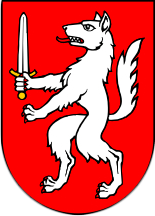 GRAD GOSPIĆOBRAZLOŽENJE PRIJEDLOGA PRORAČUNA GRADA	GOSPIĆA ZA 2024. GODINUU skladu s odredbama Zakona o proračunu („Narodne novine“ broj 144/21), Pravilnika o proračunskim klasifikacijama („Narodne novine“ broj 26/10, 120/13, 1/20) te Pravilnika o proračunskom računovodstvu i računskom planu („Narodne novine“ broj 124/14, 115/15, 87/16, 3/18, 126/19 i 108/20) sačinjen je prijedlog Proračuna Grada Gospića za 2024. godinu s projekcijama za 2025. i 2026. godinu. Zakon definira proračun kao akt jedinice lokalne i područne (regionalne) samouprave kojim se procjenjuju prihodi i primici, te utvrđuju rashodi i izdaci jedinice lokalne i područne (regionalne) samouprave za jednu godinu, te projekcije za sljedeće dvije godine, a donosi ga predstavničko tijelo. Predstavničko tijelo jedinice lokalne i područne (regionalne) samouprave donosi proračun jedinice lokalne i područne (regionalne) samouprave za 2024. godinu i projekcije za 2025. i 2026. godinu na razini skupine (druga razina računskog plana). Proračun Grada Gospića za 2024. godinu s projekcijama za 2025. i  2026. godinu (u daljnjem tekstu: Proračun) izrađen je u skladu s Uputom za izradu proračuna jedinica lokalne i područne (regionalne ) samouprave za razdoblje 2024. do 2026. godine Ministarstva financija i Uputama za izradu Proračuna Grada Gospića za razdoblje od 2024. do 2026. godine. U postupku planiranja korištena je jedinstvena metodologija obilježavanja prihoda i primitaka, te rashoda i izdataka po organizacijskoj, programskoj, funkcijskoj i ekonomskoj, a primijenjena je i posebna klasifikacija – izvori financiranja. Izvore financiranja čine skupine prihoda i primitaka iz kojih se podmiruju rashodi i izdaci određene vrste i utvrđene namjene.SAŽETAK RAČUNA PRIHODA I RASHODAPrihodi Proračuna za 2024. godinu planirani su u iznosu od 16.984.093,00 EUR od čega prihodi proračunskih korisnika (PK) iznose 5.275.158,00 €.Rashodi Proračuna planirani su u iznosu od 17.864.453,00 EUR od čega rashodi proračunskih korisnika iznose 9.629.996,00 EUR, za koje Grad Gospić izdvaja 4.354.838,00 EUR.SAŽETAK PRIMITAKA I IZDATAKAPrimici Proračuna za 2024. godinu planirani su u iznosu od 1.120.000,00 EUR, a izdaci su planirani u iznosu od 175.207,00 EUR. SAŽETAK PRENESENOG VIŠKA/MANJKA PRETHODNIH GODINARazlika prihoda i rashoda odnosi se na pokriće manjka sukladno Odluci o sukcesivnom pokriću manjka za razdoblje od  2023.– 2026.  godine koji se procjenjuje na iznos od - 64.433,00 EUR. OPĆI DIOA. Račun prihoda i rashodaUkupni Prihodi poslovanja (razred 6) planirani su u iznosu od 16.707.181,00 EUR i odnose se na:Prihodi od poreza (skupina 61) planirani su u iznosu od 4.290.982,00 EUR.Pomoći iz inozemstva i od subjekata unutar općeg proračuna (skupina 63) planirane su u iznosu od 9.684.436,00 EUR. U skupini su planirane sljedeće pomoći: kompenzacijske mjere, sredstva za održavanje i izgradnju cesta, ŽUC, pomoći za decentralizirane funkcije školstva, vatrogastva i dječjih vrtića, javni radovi, sredstva temeljem prijenosa sredstava za projekte: Korak prema jednakosti, uređenje vodotoka Novčice, projekt SECAP, Izrada projektno tehničke dokumentacije za uređenje i izgradnju biciklističke infrastrukture na području Gospića, Izrada projektno tehničke dokumentacije Centra za zaštitu i spašavanje Grada Gospića, projekt LiFe Rehabita, projekt STEM, Zapošljavanje žena na području Gospića, Izgradnja montažnog skladišta za Crveni križ, Dogradnja i opremanje Dječjeg vrtića Pahuljica u Gospiću, Dječja i sportska igrališta, Nabava spremnika za odvojeno prikupljanje otpada, kapitalne pomoći iz državnog proračuna temeljem prijenosa EU sredstava te sredstva pomoći proračunskih korisnika od nadležnih i nenadležnih proračunaPrihodi od imovine (skupina 64) planirani su u  iznosu od 691.616,00  EUR. Sastoji se od naknade za korištenje javnih površina, zatezne kamate iz obveznih odnosa, naknada za korištenje prostora elektrana, zakup poslovnog prostora, prihodi po ugovoru o pravu služnosti DTK, prihodi od spomeničke rente, prihodi od zakupa poljoprivrednog zemljišta.Prihodi po posebnim propisima (skupina 65) planirani su u iznosu od 1.814.735,00 EUR. To su prihodi od prodaje državnih biljega boravišne pristojbe, pristojba za izdavanje lokacijske i građevinske dozvole, vodni doprinos, komunalna naknada, komunalni doprinos, doprinos za šume.Prihodi od upravnih i administrativnih pristojbi, pristojbi po posebnim propisima i naknada skupine 66 iznose 211.149,00 EUR. To su prihodi proračunskih korisnika koji pružaju usluge.Prihodi skupine 68 (kazne, upravne mjere i ostali prihodi) planirani su u iznosu od 14.263 EUR,00 i odnose se na troškove prisilne naplate i na kazne.Prihodi od prodaje nefinancijske imovine (razred 7) planirani su u iznosu od 276.912,00 EUR, a odnose se na prihode planirane od prodaje gradskog građevinskog i poljoprivrednog zemljišta i prihode od prodaje gradskih stanova.Rashodi poslovanja (razred 3) u 2024. godini planirani su u iznosu 14.642.362,00 EUR, a odnose se na: Rashodi za zaposlene (skupina 31) iznose 8.769.951,00 EUR. U iznosu  od 3.783.101,00 EUR su rashodi za prosvjetu i projekt Korak prema jednakosti. Zapošljavanje žena na području grada Gospića iznose 419.776,00 EUR, decentralizirana funkcija vatrogastva financira se u iznosu od 585.174,00 EUR, a ostatak iz ostalih općih prihoda  Grada Gospića, iz poreznih i općih prihoda  također se financiraju rashodi za zaposlene u Gradu Gospiću i proračunskim korisnicima. Ostali rashodi za zaposlene financiraju se iz namjenskih i vlastitih prihoda proračunskih korisnika.Materijalni rashodi (skupina 32) iznose 4.251.155,00 EUR, te su to rashodi za materijal i energiju, rashodi za službena putovanja, rashodi za usluge investicijskog održavanja, promidžbene usluge,  usluge prijevoza, telefona.Financijski  rashodi (skupina 34) iznose 44.293,00 EUR, a odnose se na kamate za kredite,  te  usluge platnog prometa.Subvencije (skupina 35) iznose 59.597,00 EUR (potpore u  poljoprivredi, subvencija obrtnicima i srednjim poduzetnicima, potpore poduzetništvu, umjetno osjemenjivanje goveda,  subvencija linijskog prijevoza, subvencija smještaja djece).Pomoći dane unutar opće države (skupina 36) iznose 10.618,00 EUR (Jesen u Lici).Naknade građanima i kućanstvima (skupina 37) iznose 408.220,00 EUR, a odnose se na naknade za prijevoz učenika, davanja socijalno ugroženim skupinama građana, naknade za novorođenčad, božićnica umirovljenicima i nezaposlenima, stipendije učenicima i studentima.Ostali rashodi - tekuće i kapitalne donacije (skupina 38) iznose 468.528,00 EUR (Vatrogasna zajednica, HGSS-Stanica Gospić, Gradsko društvo Crvenog križa Gospić, donacije udrugama građana, Razvojni centar LSŽ).Rashodi za nabavu nefinancijske imovine (razred 4) iznose 3.222.091,00 EUR, a odnose se na planirane kapitalne projekte u Posebnom dijelu Proračuna.Rashodi za nabavu neproizvedene dugotrajne imovine (skupina 41) iznose 3.000,00 EUR a odnose se na rashode proračunskih korisnika.Rashodi za nabavu proizvedene dugotrajne imovine (skupina 42) iznose 2.880.875,00 EUR, a odnose se na dogradnju Dječjeg vrtića u Gospiću, uređenje vodotoka Novčice, izgradnju atletske staze, nabavu spremnika za odvojeno prikupljanje otpada, te opremu za javne površine.Rashodi za dodatna ulaganja na nefinancijskoj imovini (skupina 45) iznose 338.216,00 EUR.B. Račun zaduživanja/financiranjaU Računu zaduživanja/financiranja za 2024. godinu planirani su primici od zaduživanja za projekt dogradnje i opremanja Dječjeg vrtića Pahuljica u Gospiću 1.120.000,00 EUR.Ukupni iznos zaduživanja u 2024. godini iznosi 1.120.000,00 EUR, za koje je suglasnost nadležnog Ministarstva ishodovana u 2023. godini.Izdaci za otplatu glavnice u iznosu od 175.207 EUR odnose se na :otplatu kredita HBOR-a  za  Energetsku obnovu zgrade OŠ Lički Osik počeo u siječnju 2022. godine i traje do prosinca 2026. godine, u godišnjem iznosu od 75.191,00 EUR,otplata kredita HBOR-a za Energetski učinkovitu javnu rasvjetu (otplaćuje se od  1.04. 2023. na rok od 10 godina) u iznosu godišnjem iznosu od 47.662,00 EUR,otplatu kredita OTP banke (Splitska banka)koja je započela u studenom  2016. godine, a završava u listopadu 2026. godine, u godišnjem iznosu od 52.354,00 EUR.C.  Preneseni višak/manjak iz prethodnih godina	Grad Gospić  sukladno Odluci o  višegodišnjem pokriću manjka iz prethodnih godina u  Proračunu Grada Gospića za 2024. godinu i projekcijama za  2025. i 2026. godinu planira pokriti 64.433,00 EUR. Pokriće će se izvršiti iz poreznih i ostalih općih prihoda.OBRAZLOŽENJE POSEBNOG DIJELA PRORAČUNAProračun Grada Gospića za 2024. godinu povezan je sa strateškim okvirom Provedbenog programa Grada Gospića za mandatno razdoblje 2021.-2025. godine. Strateški okvir je definiran kroz 14 razvojnih mjera: uređenje naselja i stanovanje, prostorno i urbanističko planiranje, komunalno gospodarstvo i održavanje javnih prometnica, odgoj, obrazovanje i briga o djeci, socijalna skrb, kultura, tjelesna kultura i sport, zaštita i unaprjeđenje prirodnog okoliša, protupožarna i civilna zaštita, gospodarski razvoj, poljoprivreda i ruralni razvoj, lokalna uprava i administracija te turizam.Rashodi i izdaci Proračuna za 2024. godinu u iznosu od 18.039.660,00 EUR raspoređeni su na sljedeće nositelje: GU odjel za samoupravu i upravu, GU odjel za komunalne djelatnosti i zaštitu okoliša, Jedinicu za unutarnju reviziju, GU odjel za prostorno uređenje i gradnju i GU odjel za poslove gradonačelnika i Gradskog vijeća.Dalje se rashodi raspoređuju na razdjele unutar kojih se nalazi i devet Proračunskih korisnika, koji će se realizirati kroz programe, aktivnosti, tekuće i kapitalne projekte planirane za 2024. godinu.Tabela br. 3  Planirani rashodi po razdjelima za 2023. i 2024. godinu.Gradsko vijeće Grada Gospića na sjednici održanoj dana 19. listopada 2023. godine, donijelo je Odluku o V. izmjenama  Odluke o ustrojstvu i djelokrugu rada upravnih tijela Grada Gospića (Službeni vjesnik Grada Gospića br. 07/23) kojom se promijenio naziv upravnog tijela Tajništvo (u Proračunu razdjel 002) tako da se postojeći naziv „Tajništvo“ zamijenio nazivom „Gradski upravni odjel za poslove Gradonačelnika i Gradskog vijeća“. Važno je naglasiti da se predmetnom odlukom ne zadire u djelokrug poslova upravnog odjela kojemu se mijenja naziv, a koji je utvrđen važećom Odlukom o ustrojstvu i djelokrugu rada upravnih tijela Grada Gospića, te da se tako svi poslovi koji su se obavljali u Tajništvu nastavljaju obavljati u Gradskom upravnom odjelu za poslove Gradonačelnika i Gradskog vijeća. Zbog toga se u Proračunu prikazuju rashodi novog razdjela, razdjel 007 - GUO za poslove gradonačelnika i Gradskog vijeća koji se sastoje od rashoda prijašnjih razdjela : 001 – Predstavničko i izvršno tijelo te 002 – Tajništvo.U skladu sa Zakonom o proračunu, a radi usporedivosti podataka, u Proračunu za 2024. godinu prikazuju se rashodi razdjela 001 i 002 svedeni na 0.Rashodi razdjela 001 – Predstavničko i izvršno tijeloUkupni rashodi Razdjela 001 – Predstavničko i izvršno tijelo planirani su u visini od 0,00 EUR, a prikazani su u Proračunu za 2024. godinu samo radi usporedivosti podataka sa novim razdjelom 007 GUO za poslove gradonačelnika i Gradskog vijeća u kojem su prikazani svi rashodi Gradskog vijeća i gradonačelnika.Rashodi razdjela 002 – TajništvoUkupni rashodi Razdjela 002 – Tajništvo planirani su u visini od 0,00 EUR, a prikazani su u Proračunu za 2024. godinu samo radi usporedivosti podataka sa novim razdjelom 007 GUO za poslove gradonačelnika i Gradskog vijeća u kojem su prikazani svi rashodi poslova koje je prije obavljalo Tajništvo, a sada obavlja novi upravni odjel. Rashodi razdjela 003 – GU odjel za samoupravu i upravu Ukupni rashodi Razdjela 003 – GU odjel za samoupravu i upravu planirani su u visini od 12.703.122,00 EUR.Upravni odjel je tijelo gradske uprave s općim ciljem obavljanja poslova iz svog djelokruga utvrđenog Odlukom o ustrojstvu i djelokrugu rada upravnih tijela Grada Gospića i Pravilnikom o unutarnjem redu gradske uprave Grada Gospića i posebnim ciljem da; prati mogućnosti kandidiranja projekata na za financiranje putem programa Europske unije, Republike Hrvatske i drugih subjekata; provodi „soft“ EU projekte, osigurava ispunjenje lokalne potrebe stanovnika na području brige o djeci, školstvu i predškolskom odgoju, kulturi, športu i tehničkoj kulturi, u zdravstvu, socijalnoj skrbi, zaštiti i spašavanju; prati rada i financiranje redovitih djelatnosti ustanova kojima je Grad osnivač te udruga koje ostvaruju programe kojima se zadovoljavaju javne potrebe Grada; uspostavlja informatički sustav, mrežnu stranice Grada te osigurava sigurnosti u zaštiti podataka.U ovom razdjelu planirani su i rashodi proračunskih korisnika kojima je Grad Gospić osniva, a koji najvećim dijelom svoje djelovanje financiraju iz sredstava Proračuna:1. Osnovna škola dr. Jure Turića Gospić2. Osnovna škola dr. Franje Tuđmana Lički Osik3. Osnovna škola dr. Ante Starčevića Pazarište-Klanac4. Dječji vrtić Pahuljica5. Pučko otvoreno učilište Dr. Ante Starčević Gospić6. Samostalna narodna knjižnica Gospić7. Muzej Like Gospić8. Kulturno Informativni Centar Gospić9. Javna vatrogasna postrojba Gospić.Glava 00301 UPRAVNI ODJELI - 2.213.088 EURProgramom 0101 Redovna djelatnost upravnih odjela osigurana su sredstva za: Aktivnost A100001 Obavljanje redovne djelatnosti upravnih odjela: sadrži rashode za sve bruto plaće i materijalne rashode djelatnika gradske uprave (osim plaća koje čine sastavni dio projekata financiranih EU sredstvima), rashode poslovanja (uredski materijal, energija – lož ulje za grijanje zgrade, telefon, Internet, komunalne usluge, poštanske usluge), odvjetničke usluge, premije osiguranja, sudske i javnobilježničke pristojbe, 1% naknade poreznoj upravi na iznos poreza na dohodak, financijske rashode (bankarske usluge, zatezne kamate, ostali nespomenuti financijski rashodi) i rashode za izradu projektno-tehničke dokumentacije. Grad Gospić prijavio je dva projekta na poziv Ministarstva regionalnog razvoja i fondova EU za dodjelu bespovratnih sredstava „Priprema projektno-tehničke dokumentacije za projekte u području digitalne transformacije i zelene tranzicije“ u okviru Nacionalnog plana opravka i otpornosti 2021. – 2026., čiji je cilj sufinancirati pripremu projekata iz područja zelene tranzicije i digitalne transformacije s obzirom na to da je spremna projektno-tehnička dokumentacija preduvjet za brzi početak implementacije i realizacije projekata koji se planiraju financirati EU sredstvima u financijskom razdoblju 2021.-2027.S Ministarstvom potpisani su ugovori o dodjeli bespovratnih sredstva za izradu projektno-tehničke dokumentacije za: •Izgradnju i opremanje Centra za zaštitu i spašavanje Grada Gospića i•Uređenje i izgradnja biciklističke infrastrukture na području Gospića. Projektne prijavu izradile su stručne službe Grada Gospića, a ukupna vrijednost odobrenih projekta iznosi  259.879,55 eura, od čega će 90% iznosa sufinancirati MRRFEU iz Mehanizma za oporavak i otpornost, a 10% iznosa Grad Gospić. Ukupno odobrena sredstva za pripremu projektno-tehničke dokumentacije za Centar za zaštitu i spašavanje Grada Gospića iznose 96.560,82 eura, a za projekt uređenja i izgradnje biciklističke infrastrukture na području Gospića 137.330,77 eura.Sredstvima prvog projekta bit će izrađena projektno-tehnička dokumentacija za izgradnju i opremanje Centra za zaštitu i spašavanje Grada Gospića s ciljem sprječavanja i upravljanja rizicima povezanih s klimom, ne klimatskim prirodnim rizicima i rizicima povezanim s ljudskim aktivnostima, te unaprjeđenja kapaciteta operativnih snaga u sustavu civilne zaštite Grada Gospića. Sredstvima drugog projekta bit će izrađena projektno-tehnička dokumentacija za uređenje i izgradnju 100,97 km biciklističkih prometnica sukladno Pravilniku o biciklističkoj infrastrukturi. Kvalitetno uređenim biciklističkim stazama sa dodatnim sadržajima želimo našim sugrađanima prije svega omogućiti sigurno kretanje u prometu, ali i osvijestiti ih o mogućnostima korištenja energetski, ekološki i financijski prihvatljivijeg oblika prijevoza. Navedenim projektom obogatit će se i postojeća turistička infrastruktura.Aktivnost A100003 Otplata zajmova: sadrži rashode za otplatu zajmova koji su detaljno objašnjeni u točki Račun zaduživanja/financiranja ovog Obrazloženja.Kapitalni projekt K100001 Opremanje gradskih ureda: planirana su sredstva za opremanje ureda, odnosno uredski namještaj i informatička oprema.Tekući projekt T100001 JAVNI RADOVI: planirana su sredstva za bruto plaće zaposlenika zaposlenih preko programa HZZ-a Javni radovi.Tekući projekt T100003 Zapošljavanje žena na području Gospića: planirana su sredstva za sredstva za bruto plaće i materijalne rashode potrebnih za provedbu projekta koji se 100% financira EU sredstvima. Cilj projekta je ojačati radni potencijal teže zapošljivih žena i žena s nižom razinom obrazovanja koje će svojim radom poboljšati kvalitetu života krajnja korisnika. Time se ublažavaju posljedice nezaposlenosti i rizika od siromaštva, a ujedno potiče i socijalna uključenost starijih i/ili nemoćnih osoba.Projekt će se provoditi na području grada Gospića i općine Lovinac gdje su izrazito niske gustoće naseljenosti stanovnika, a većina naselja spada u ruralno područje.Tekući projekt T100004 STEM:  U sklopu Poziva „Jačanje STEM vještina u osnovnim školama i razvoj Regionalnih znanstvenih centara za osnovnoškolski odgoj i obrazovanje u STEM području“, odobrenje za financiranje dobio je Projekt „Jadranski regionalni znanstveni centar“, a financira se iz programa EGP (Europski gospodarski pojas) financijskog mehanizma za razdoblje 2014.-2021. gdje je Grad Gospić partner. Kroz projekt je predviđena uspostava regionalnog znanstvenog centra sa sjedištem u Splitu te s podružnicom u Gospiću u kojemu će biti uređen Teslin laboratorij, kao i prostor za druge aktivnosti namijenjene izobrazbi učenika svih uzrasta. Projekt je namijenjen učenicima i odgojno-obrazovnim djelatnicima u osnovnim školama, s naglaskom na učenike s posebnim odgojno-obrazovnim potrebama, pri čemu se misli na potencijalno darovite i visoko motivirane učenike te učenike s poteškoćama. Osim njih, koristi od sudjelovanja u projektu imat će i drugi stručnjaci koji rade u javnim institucijama koje su odgovorne za provedbu obrazovnih politika.Planirani iznos za provedbu ovog programa je uvećan u odnosu na prethodnu godinu radi  povećanja  rashoda za izradu projektno-tehničke dokumentacije koja se sufinancira EU sredstvima, plaće za zaposlenike gradske uprave i zaposlenih preko projekata.Specifični cilj ovog programa je dugoročno provoditi politiku plaća i drugih materijalnih prava zaposlenika Grada u skladu s proračunskim mogućnostima, Kolektivnim ugovorom i inflatornim kretanjima na tržištu roba i usluga, te osigurati sredstva za nesmetano obavljane poslova u odjelima gradske uprave kao i redovito podmirivati dospjele financijske obveze prema bankama i zaposlenicima zaposlenima preko projekata, zapošljavanje dugotrajno nezaposlenih osoba i žena u nepovoljnom položaju.Pokazatelj uspješnosti: ostvareni uvjeti za normalno funkcioniranje upravnih odjela, realizacija planiranih rashoda u skladu s planiranim i u skladu s realiziranim prihodima iz kojih se navedeni rashodi financiraju, uplate glavnice i kamata prema dinamici ugovorenoj ugovorom o zaduživanju, tekući i kapitalni projekti  uspješno realizirani (broj zaposlenih koji su bili dugotrajno nezaposleni, broj zaposlenih žena u nepovoljnom položaju), izrađena projektno-tehnička dokumentacija.Glava 00302 GOSPODARSTVO, POLJOPRIVREDA I TURIZAM – 240.144,00 EURProgramom 0102 Poticanje razvoja gospodarstva, poljoprivrede i turizma osigurana su sredstva za: Aktivnost A100001 Potpore poduzetništvu: potpore obrtnicima i trgovačkim društvima kroz oslobođenje ili umanjenje komunalne naknade i komunalnog doprinosa u skladu s posebnim aktima.Aktivnost A100002 Mreža Nikola Tesla: sredstva planirana za članarinu za udrugu Mreža Nikola Tesla. Ciljevi udruge su promicanje i zaštita digniteta, ime i djela Nikole Tesle u Hrvatskoj i svijetu te povezivanje europskih država, gradova, regija, znanstvenih, stručnih, kulturnih i turističkih institucija, udruga i ostalih partnera koji baštine povijest, života, školovanja i rada tog svjetskog velikana.Aktivnost A100003 Donacije Turističkoj zajednici: Financiranje rada Turističke zajednice Grada Gospića u svrhu jačanja turističke ponude, planiranja i razvoja novih turističkih proizvoda i brendiranja destinacije, te promicanja i unaprjeđenja turizma.Aktivnost A100004 Subvencije obrtnicima, malim i srednjim poduzetnicima: Subvencioniranje 2 % kamatne stope na kredite obrtnicima, malim i srednjim poduzetnicima.Aktivnost A100005 Potpore manifestacijama: Sredstva su potrebna za manifestacije pod pokroviteljstvom Grada. Svake godine Grad, gradske institucije i udruge organiziraju niz manifestacija kojima obilježavaju značajne datume ili obogaćuju kulturni, sportski i gospodarski život grada. Manifestacije čine značajnu ulogu u pružanju sadržaja građanima, ali također predstavljaju dodatnu ponudu i motiv dolaska posjetiteljima i turistima.Tekući projekt T100007 Gospić smart city: Fond za zaštitu okoliša i energetsku učinkovitost odobrio je Gradu Gospiću financijska sredstva te je potpisan Ugovor s Fondom za uvođenje platforme za uspostavu komunikacije između Grada Gospića i građana putem centralnog gradskog „service deska“ koji će uz dostavu e-Obrazaca omogućiti i plaćanje gradskih i komunalnih računa na jednom mjestu. Sustav se sastoji od web aplikacije i mobilne aplikacije. Na naslovnoj stranici prikazivat će se vijesti koje grad i ustanove objavljuju kao i informacije za turiste na nekoliko stranih jezika. Građani će na jednom mjestu upućivati sva pitanja i zahtjeve prema Gradu Gospiću i ustanovama te brzo dobiti odgovore ili riješiti svoje zahtjeve. Projekt koji potiče razvoj pametnih i održivih rješenja i usluga te digitalnu javnu upravu ukupne je vrijednosti 15% sufinancira Grad, a 85% Fond.Tekući projekt T100008 Tesla Power of Light: sredstva osigurana za provođenje turističke manifestacije Tesla Power of Lights kojom se raznim događanjima i svjetlosnim instalacijama obilježava rođenje Nikole Tesle.Ciljevi ovog programa su promocija grada Gospića kao turističke destinacije, povećanje broja dolazaka posjetitelja, digitalizacija gradske uprave, davanje potpora i jačanje kompetencija lokalnih poduzetnika, edukacija i osnaživanje mladih nezaposlenih osoba.Pokazatelji uspješnosti: broj manifestacija posvećenih Nikoli Tesle, broj potpora  manifestacijama, broj projekata sa svrhom smanjivanja nezaposlenosti mladih, podrška razvoju poduzetništva.Programom 0103 Potpore poljoprivredi i ruralnom razvoju osigurana su sredstva za: Aktivnost A100001 Potpora za umjetno osjemenjivanje goveda: Subvencioniranje umjetnog osjemenjivanja goveda kao uzgojno-selekcijske mjere u stočarstvu prema Programu potpore poljoprivredi i ruralnom razvoju Grada Gospića.  Aktivnost A100002 Sufinanciranje razvojnih projekata u poljoprivredi: Bespovratne potpore poljoprivrednim gospodarstvima za investicije u području poljoprivrede i ruralnog razvoja, a prema Programu potpore poljoprivredi i ruralnom razvoju Grada Gospića.  Aktivnost A100004 Lokalna akcijska grupa – LAG: Grad Gospić član je Lokalne akcije grupe LIKA koji uz LEADER pristup ima za cilj brendirati Liku. Vizija je stvoriti globalno prepoznatljivu destinaciju, ekološki prihvatljivu s bogatom autohtonom gastronomskom ponudom te samoodrživim obiteljskim poljoprivrednim gospodarstvima. U svrhu brendiranja regije LAG LIKA s partnerima među kojima je i Grad Gospić razvoja sustav regionalne kvalitete te uvodi regionalnu oznaku kvalitete „Lika Quality. LAG LIKA je ostvario mogućnost dodjele sredstava korisnicima s područja koje obuhvaća kroz LAG natječaje.Kapitalni projekt K100001 Razvojni centar LSŽ: Grad sufinancira rad Razvojnog centra Ličko-senjske županije koji je usmjeren na stvaranje središnjeg mjesta za pružanje profesionalnih poslovnih usluga poduzetnicima i ulagačima na području Ličko-senjske županije te razvoj poduzetništva kroz usluge inkubatora, akceleratora i postrojenja za preradu voća i meda, s naglaskom na olakšavanje i stimuliranje poslovanja poduzetnika početnika i postojećih poduzetnika.Tekući projekt T100002 Gospodarenje poljoprivrednim zemljištem: provođenje aktivnosti vezanih uz unaprjeđenje poljoprivrede kroz provedbu zakupa poljoprivrednog zemljišta i kontrolu korištenja zemljišta.Tekući projekt T100003 Manifestacija JESEN U LICI: Grad Gospić sufinancira organizaciju tradicionalne gospodarske i kulturno umjetničke manifestacije međunarodnog karaktera „Jesen u Lici“. Predstavlja proizvodni potencijal poljoprivrednih gospodarstava, poduzetnika i svih onih koji proizvode različite prehrambene, uporabne i ukrasne predmete, te izložbe autohtonih pasmina.Tekući projekt T100005 Stručna izobrazba poljoprivrednika: sredstva za provođenje aktivnosti vezanih uz stručno usavršavanje poljoprivrednika (edukacija poljoprivrednika iz poreznog sustava i knjigovodstva OPG-a, osposobljavanje za sigurnu uporaba pesticida, pojašnjavanje uvjeta na prijavu iz Programa ruralnog razvoja i slično).Ciljevi ovog programa su unapređenje poljoprivredne proizvodnje, razvoj stočarstva kroz poboljšanje genetske kvalitete u stočarstvu uz učinkovito širenje poželjnih genetskih svojstava kod proizvodnih pasmina i za očuvanje izvornih i zaštićenih pasmina, podrška u razvoju poduzetništva (inkubatora, akceleratora i postrojenja za preradu voća i meda) te očuvanje tradicijske baštine. Pokazatelji uspješnosti: podrška potpornim razvojnim institucijama i razvoju poduzetništva, broj potpora manifestacijama, broj potpora za umjetno osjemenjivanje, broj poljoprivrednika koji su prošli stručnu izobrazbu i broj dodijeljenih potpora u poljoprivredi i ruralnom razvoju. 
  Glava 00303 ŠKOLSTVO I PREDŠKOLSKI ODGOJ – 6.869.518,00 EURU 2024. godini sredstava za ostvarenje programa i aktivnosti u školstvu i predškolskom odgoju povećala su se za 26%, odnosno 1.787.762,00 EUR. Najveći razlog takvom povećanju je povećanje plaća u školstvu i povećanje plaća zaposlenika u Dječjem vrtiću Pahuljica.Programom 0101 Predškolski odgoj i obrazovanje osigurana su sredstva za: Aktivnost A100005 Opremanje dječjeg vrtića: nabavom novog namještaja opremit će se 3 prostorije dječjeg vrtića u Ličkom Osiku te kroz opremanje unaprijediti kvaliteta i stvoriti bolji uvjeti boravka korisnicima odgojnog sustava za predškolsku djecu u naselju Lički Osik. Realizacijom projekta doprinosi se stvaranju adekvatnijih uvjeta za provođenje programa predškolske djelatnosti odgoja i obrazovanja na području naselja Lički Osik kao i za formiranju nove jasličke skupine.Tekući projekt T100001 Predškola Klanac-Pazarišta: sredstva za provođenje predškolskog odgoja i obrazovanja u Klancu.Tekući projekt T100003 Sufinanciranje boravka djece: osigurana sredstva za sufinanciranje boravka djece čiji roditelji imaju prebivalište na području grada u obrtu „Lovely Rose“. Ovo je vid potpore demografskoj obnovi i pružanja potpore zaposlenim roditeljima čije dijete se nije moglo upisati u Dječji vrtić zbog nedostatka prostornih kapaciteta.Specifični cilj ovog programa i aktivnosti jest povećanje dostupnosti ranog i predškolskog odgoja i obrazovanja kroz osiguranje infrastrukturnih i materijalnih kapaciteta.Pokazatelj uspješnosti: broj upisane djece u predškolski odgoj i obrazovanje i produženi boravak u dječjem vrtiću te zadovoljstvo djece i roditelja s pruženom uslugom.Programom 0102 Aktivnosti i projekti u osnovnom školstvu izvan standarda osigurana su sredstva za:Aktivnost A100005 Nabava školskog pribora za učenike osnovnih škola: - Grad Gospić je za osnovnoškolce sa svog područja u školskoj godini 2023./2024. i 2024./2025. osigurao školski materijal. Tako su za učenike OŠ dr. Jure Turića Gospić, OŠ dr. Franje Tuđmana Lički Osik i OŠ „Dr. Ante Starčević“ Pazarište Klanac osigurana sredstva za nabavu radnih bilježnica za sve učenike prvih razreda osnovne škole, likovnih mapa za sve učenike od 1. do 8. razreda i kutija za tehničku kulturu za sve učenike od 5. do 8. razreda osnovne škole.Programom 0104 Pomoći u srednjoškolskom obrazovanju osigurana su sredstva za:Tekući projekt T100003 Sufinanciranje cijene prijevoza učenika ostvaruje se sufinanciranjem cijene prijevoza učenicima srednjih škola koji ispunjavaju uvjete propisane posebnom odlukom. S obzirom da nadležno Ministarstvo sufinancira prijevoz učenika u iznosu od 75% cijene mjesečne karte, Grad Gospić izdvaja dodatna sredstva iz svog Proračuna kako bi se nadoknadio preostali iznos i na taj način olakšalo roditeljima i oslobodilo ih se dodatnog mjesečnog troška.Pokazatelji uspješnosti programa 0102 i 0104: zadovoljstvo korisnika, cjelovitost i provedivost programa u planiranom razdoblju, broj učenika srednjih škola kojima se sufinancira cijena prijevoza u mjesto školovanja, uspješno i pravovremeno završavanje obrazovanja te unaprjeđenje uvjeta obrazovanja.OSNOVNE ŠKOLEU Proračunu Grada Gospića osiguravaju se sredstva potrebna za realizaciju nastavnih planova i programa osnovnoškolskog obrazovanja, kojim se osigurava minimalni financijski standard sljedećih osnovnih škola:- Osnovna škola dr. Jure Turića (i pripadajuće područne škole),- Osnovna škola dr. Ante Starčević Pazarište Klanac (i pripadajuće područne škole),- Osnovna škola dr. Franje Tuđmana Lički Osik (i pripadajuće područne škole).Za osiguravanje minimalnog financijskog standarda osnovnih škola osiguravaju se sredstva u Proračunu Grada Gospića u ukupnom iznosu od 526.659,00 EUR za: pokrivanje rashoda: opći troškovi, energenti, pedagoška dokumentacija, prijevoz učenika, liječnički pregled, ostali troškovi, službena putovanja, stručno usavršavanje zaposlenika, uredski materijal i ostali materijalni rashodi, usluge promidžbe i informiranja, zakupnine i najamnine, intelektualne i osobne usluge, računalne usluge, ostale usluge, premije osiguranja, članarine, ostali nespomenuti rashodi poslovanja, bankarske usluge i usluge platnog prometa, ostali nespomenuti financijski rashodi, materijal i dijelovi za tekuće i investicijsko održavanje, usluge tekućeg i investicijskog održavanja, prijevoz učenika.Od 2020. godine troškovi plaća zaposlenih u osnovnim školama postaju dio proračuna svojih osnivača, pa tako i Grada Gospića, a kako bi se ujednačili financijski planovi škola kao korisnika proračuna i proračuna Grada Gospića.Sredstva u iznosu od 3.680.532,00 EUR se odnose na troškove zaposlenih u:- Osnovnoj školi dr. Jure Turića,- Osnovnoj školi dr. Ante Starčević Pazarište Klanac,- Osnovnoj školi dr. Franje Tuđmana Lički Osik.U odnosu na 2023. godinu sredstva za trošak plaća zaposlenih u školstvu povećana su za 733.292,00 EUR.U Osnovnim školama kojima je Grad Gospić osnivač provode se projekti:Školski medni dani - Program školskog mednog dana s hrvatskih pčelinjaka za 2024. godinu za učenike u svim prvim razredima osnovnih škola s područja grada Gospića s ciljem educiranja djece i njihovih roditelja o važnosti konzumiranja meda, promocije meda lokalnih proizvođača, edukacije učenika o važnosti pčelarstva u poljoprivrednoj proizvodnji i biološkoj raznolikosti. Besplatna prehrana – projekt besplatne prehrane za učenike u osnovnim školama započeo je 9. siječnja 2023. godine, a provodi se i u 2024. godini. Troškove financiranja, odnosno sufinanciranja prehrane za svakog učenika osnovne škole uključenog u školsku prehranu podmiruje Ministarstvo znanosti i obrazovanja, u iznosu od 1,33 eura po danu, za dane kada je učenik na nastavi. Osiguravanje jednakih uvjeta za sve učenike podjelom besplatnog obroka svim osnovnoškolcima osiguravanjem jednakih uvjeta za sve učenike, doprinosi se povećanju kvalitete života, kao i smanjenju rizika od socijalne isključenosti. Projekt besplatne prehrane u potpunosti je zamijenio gradski projekt U zagrljaju zdrave prehrane.Korak prema jednakosti - Projekt „Korak prema jednakosti“  Grad Gospić prijavio je na poziv Ministarstva znanosti i obrazovanja „Osiguravanje pomoćnika u nastavi i stručnih komunikacijskih posrednika učenicima s teškoćama u razvoju u osnovnoškolskim i srednjoškolskim odgojno-obrazovnim ustanovama“ faza VI. Projekt se 85% sufinancira iz ESF+, a ostatak sufinancira Grad Gospić iz vlastitih sredstava. Ovim projektom osigurava se zapošljavanje pomoćnika u nastavi za učenike s teškoćama u razvoju. Cilj projekta je doprinijeti jačanju socijalne uključenosti i integracije u odgojno-obrazovne procese za učenike s teškoćama s područja Gospića, osiguravanjem uvjeta za poboljšanje njihovih obrazovnih postignuća, uspješniju socijalizaciju i emocionalno funkcioniranje. PRORAČUNSKI KORISNIK OŠ Dr. JURE TURIĆA Gospić  3.247.455,00 EURŠkola obavlja djelatnost osnovnog odgoja i obrazovanja sukladno Zakonu o odgoju i obrazovanju u osnovnoj školi i srednjoj školi i Državnom pedagoškom standardu osnovnoškolskog sustava odgoja i obrazovanja. Osnovnoškolsko obrazovanje ostvaruje se na temelju Godišnjeg plana i programa rada, te Školskog kurikuluma koji se donose na početku svake školske godine. Rad Škole odnosno nastava je organizirana u petodnevnom radnom tjednu u jednoj smjeni - jutarnjoj. Organizacijski se provodi u obliku redovne nastave, izborne nastave, dopunske nastave, dodatne nastave, satova razrednika te izvannastavnih aktivnosti i izvanškolskih aktivnosti. U školama se također provode i ostali programi koji omogućavaju i poboljšavaju kvalitetniji boravak učenika kao što je produženi boravak te programi i projekti koje Škole same osmišljavaju.
U školskoj 2023./2024. godini škola broji 761 učenika u 42 razredna odjela u matičnoj školi te  u četiri područne škole. U školi su ustrojena dva odjela produženog boravka za 55 učenika prvih razreda, a ustrojen je i odjel posebnog programa u dva razredna odjela, za učenike s teškoćama u razvoju.Pokazatelji uspješnosti: zadovoljavanje potreba djece i njihovih roditelja, cjelovitost i provedivost programa u planiranom razdoblju, broj učenika koji pohađaju osnovnoškolsko obrazovanje, broj programa koji se provode unutar škole, uspjeh svih učenika na kraju nastavne godine. Obrazloženje proračunskog korisnika:Posebni dio obrazloženja financijskog plana proračunskog korisnika sadrži plan rashoda i izdataka iskazanih po izvorima financiranja i ekonomskoj klasifikaciji, raspoređenih u programe koji se sastoje od aktivnosti i projekata.Program 0101 Zakonske obveze u osnovnom školstvu iznose 337.359,00 eura:Aktivnost A100001 Izvor 5.2 Materijalni rashodi po zakonskom standardu u planu za 2024.godinu iznose 336.359,00 eura te iz izvora 1.1. prihodi od poreza za dio sufinanciranja prijevoza učenika.Program 0102 Aktivnosti i projekti u osnovnom školstvu izvan standarda iznose 2.910.096,00 eura:Aktivnost A100001 Izvor 4.7 Glazbena škola planirani rashodi i prihodi u iznosu od 9.450,00 eura za materijalne rashode za redovno poslovanje glazbene škole u vidu edukacija, literature i usluga održavanja instrumenata te klime za prostorije glazbene škole i kupnju novih glazbenih instrumenata.Aktivnost A100002 Produženi boravak-program produženog boravka se financira iz općih prihoda i primitaka, prihoda od poreza te prihoda za posebne namjene za prehranu učenika koje doznačuju roditelji prema ugovoru. Sredstva za dva učitelja i jednog kuhara doznačava Grad Gospić. Ukupni planirani prihodi i rashodi za 2024.godinu iznose 46.794,00 eura iz Izvora 1.1. te iz Izvora 4.7. 12.946,50 eura.Aktivnost A100006 Plaće u prosvjeti-državni proračun. Škola kao proračunski korisnik proračuna jedinice lokalne i područne (regionalne) samouprave financira plaće i naknade iz sredstava MZO-a. U 2024.godini planiramo 2.415,002,00 eura prihoda, odnosno rashoda.Aktivnost A100007 Školska kuhinja Osnovne škole dr. Jure Turića u 2024.godini se financira se samo iz izvora 5.7. tekuće pomoći PK, sredstva doznačava MZO.Aktivnost A100009 Gradska sportska dvorana iz Izvora 3.1 ima vlastite prihode od naplate najma dvorane za rekreativce koji se namjenski troše za održavanje dvorane te redovnog poslovanja škole. Planirani prihodi za 2024.godinu su 14.400,00 eura, izračunato po sadašnjem brojnom stanju rekreativaca i sportski klubova koji koriste termine Gradske sportske dvorane. Planirani su veći rashodi na kapitalnim ulaganjima odnosno za zastor potreban u dvorani te uređaji za održavanje. Aktivnost A100010 Sufinanciranje prijevoza TUR iz izvora 5.7 tekućih pomoći proračunskom korisniku. MZO doznačava sredstva za prijevoz učenika s teškoćama, koji se isplaćuju na račun roditelja, te posebna nastavna sredstva i pomagala za školovanje učenika s teškoćama. Planirani prihodi su iznosu od 7.891,00 eura.Tekući projekt T100002 Redovna djelatnost škole izvan standarda. Grad Gospić doznačava sredstva na račun škole za naknadu članovima školskog odbora  iz izvora 1.1. prihodi od poreza. Vlastiti prihodi 3.1 OŠ Gospić rashodi za potrebe redovnog  poslovanja u iznosu od 10.389,00 eura od prihoda učeničke zadruge „Vodarica Marta“, te najma školske sportske dvorane. Izvor 4.7 rashodi školske knjižnice te ostali rashodi iz izvora za posebne namjene PK.Tekući projekt T10003 Ostale aktivnosti i projekti (vannastavni) . Grad Gospić doznačava sredstva za program javnih potreba članarinu EKO školi u iznosu od 531,00 euro. Izvor 3.1 prihod od kamata u iznosu od 7,00 eura. Iz izvora 5.7. tekućih pomoći prihodi i rashodi za mjeru pripravništva za 2024.godine u iznosu od 14.758,00 eura, a prihodi za Županijska stručna vijeća u iznosu od 1.593, 00 eura.Tekući projekt T100005 Korak prema jednakosti (MZOS-EU). U projektu „Korak prema jednakosti“, sredstva za rashode poslovanja financirat će se iz izvora 5. prijenosa sredstava EU odobrenih od strane MZO te 10% sredstava iz ostalih općih prihoda izvor 1.1. od osnivača Grada Gospića u planiranom iznosu ukupno 96.424,60 eura.Tekući projekt T100009 Udžbenici iz Izvora 5.7 planirani rashod za 2024.godinu je 41.883,00 eura za besplatne udžbenike, svim  učenicima osnovne škole.Tekući projekt T100014 Projekt Erasmus+ , Izvor 5.0 Osnovna škola dr. Jure Turića u 2024.godini po prvi put sudjeluje u Erasmus+ projektu planirani rashodi su 60.000,00 eura.Voditelj računovodstva:                                                        Ravnatelj:Ana Brkljačić, bacc.oec.                                                       Ivica Radošević, dipl.učiteljPRORAČUNSKI KORISNIK OŠ Dr. FRANJE TUĐMANA LIČKI OSIK1.042.936,00 EURŠkola obavlja djelatnost osnovnog odgoja i obrazovanja sukladno Zakonu o odgoju i obrazovanju u osnovnoj školi i srednjoj školi i Državnom pedagoškom standardu osnovnoškolskog sustava odgoja i obrazovanja. Osnovnoškolsko obrazovanje ostvaruje se na temelju Godišnjeg plana i programa rada, te Školskog kurikuluma koji se donose na početku svake školske godine. Rad Škole odnosno nastava je organizirana u petodnevnom radnom tjednu u jednoj smjeni - jutarnjoj. Organizacijski se provodi u obliku redovne nastave, izborne nastave, dopunske nastave, dodatne nastave, satova razrednika te izvannastavnih aktivnosti i izvanškolskih aktivnosti. U školama se također provode i ostali programi koji omogućavaju i poboljšavaju kvalitetniji boravak učenika kao što je produženi boravak te programi i projekti koje Škole same osmišljavaju.U školskoj godini 2023./2024. Školu pohađa 131 učenik u 13 razrednih odjela (12 redovitih odjela u Matičnoj školi i jedno  u Područnoj školi Široka Kula). Školu pohađa i 18 učenika s rješenjem po prilagođenom programu te 3 učenika po individualiziranom programu.Pokazatelji uspješnosti: zadovoljavanje potreba djece i njihovih roditelja, cjelovitost i provedivost programa u planiranom razdoblju, broj učenika koji pohađaju osnovnoškolsko obrazovanje, broj programa koji se provode unutar škole, uspjeh svih učenika na kraju nastavne godine. Obrazloženje proračunskog korisnika:Ukupno planirani rashodi i izdaci u 2024. godini  porasli su za nešto više od 20% u odnosu na planirane rashode i izdatke u 2023. godinu te iznose 1.042.936 eura.Program 0101 Zakonske obveze u osnovnom školstvu:Aktivnost A100001 Materijalni rashodi po zakonskom standardu. Izvor 5.2. Tekuće pomoći (školstvo): Planirani prihodi i rashodi iznose 109.600 eura. Prihodi i rashodi koji se financiraju iz sredstava iz decentraliziranih funkcija obuhvaćaju materijalne rashode, financijske rashode te naknade građanima i kućanstvima na temelju osiguranja i druge naknade, odnosno prijevoz učenika.Veliki porast rashoda za prijevoz učenika iznosi oko 320 % u odnosu na planirane rashode u 2023. godini. Procjena rashoda za prijevoz učenika preuzeta iz Ugovora o usluzi prijevoza učenika osnovnih škola kojima je osnivač Grad Gospić. Troškovi električne energije, grijanja, utroška vode, odvoza i deponiranja smeća, usluge telefona, pošte i prijevoza, intelektualne usluge, računalne usluge, premije osiguranja zgrade, materijal, dijelovi i usluge tekućeg i investicijskog održavanja, usluge promidžbe i informiranja te financijski rashodi  znatno su umanjeni u odnosnu prema stvarnom trošku tijekom godine.Planirani su rashodi za stručna usavršavanja zaposlenika, uredski materijal, sitni inventar, službena odjeća i obuća za tehničko osoblje škole i kuharice, zdravstvene usluge (samo za domara škole) koji su također znatno manji u odnosu na prethodnu godinu. U 2024. godini rashodi za službenu odjeću i obuću planirana su, uz tehničko osoblje i za kuharice škole. U prethodnim godinama rashodi vezani za službenu odjeću i obuću te materijal za čišćenje i higijenu, odnosno svi rashodi školske kuhinje financirali su se iz prihoda roditelja za sufinanciranje školske prehrane. Od početka 2023. godine, kako troškove prehrane financira MZO, i prema uputama MZO sredstva su isključivo namijenjena za nabavu namirnica, dok sve ostale rashode vezane za rad školske kuhinje financiraju se iz decentraliziranih funkcija. Troškovi svakodnevnog prijevoza školske prehrane u PŠ Široka Kula također se financiraju sredstvima decentraliziranih funkcija, dok je u prethodnim godinama iste troškove financirao Projekt „Osiguravanje školske prehrane za djecu u riziku od siromaštva“.U 2024. godini planiran je rashod za intelektualne usluge osobe zadužene za e-Škole i iznosi 2.445 eura.Program 0102 Aktivnosti i projekti u osnovnom školstvu izvan standarda:Aktivnost A100002 Produženi boravak. Izvor 1.2. Ostali opći prihodi: Prihodi koji se financiraju iz sredstava Osnivača Grada Gospića odnose se na sredstva za plaće učitelja i kuharice u Produženom boravku koji su ostali na prošlogodišnjoj razini financijskog plana i iznose 33.469 eura.Aktivnost A100006 Plaće u prosvjeti - državni proračun, Izvor 5.7. Tekuće pomoći PK. Znatniji porast odnosi se na sredstva Ministarstva znanosti i obrazovanja za troškove plaće zaposlenika  zbog očekivanog porast osnovice i koeficijenata za obračun plaća u 2024. godini te iznose 811.000 euraAktivnost A100007 Školska kuhinja. Izvor 5.7. Tekuće pomoći PK: MZO također financira prehranu učenika prema Vladinoj Odluci o kriterijima i načinu financiranja, odnosno sufinanciranja troškova prehrane za učenike osnovnih škola. Iz tog razloga od rujna 2023. godine više ne sudjelujemo u Projektu „Osiguravanje školske prehrane za djecu u riziku od siromaštva“ koje je obuhvaćalo financiranje besplatne prehrane za oko 70% socijalno ugroženih učenika. Planirani iznos prihoda i rashoda iznosi 29.000 eura. Izvor 4.7. Prihodi za posebne namjene PK: Namjenska sredstva školske kuhinje odnose se na uplatu  roditelja za razliku cijene školskih obroka u Produženom boravku. Dio se financira iz prihoda MZO, a ostatak do cijene produženog boravka plaćaju roditelji. Planirani prihodi i rashodi iznose 1.000 eura. Izvor 6.1. Donacije PK: Sredstva donacije u iznosu od 100 eura planiran su od fizičkih ili pravnih osoba donacija knjiga za školsku knjižnicu.Tekući projekt T100002 Redovna djelatnost škole izvan standarda. Izvor 1.2. Ostali opći prihodi: Prihodi koji se financiraju iz sredstava Osnivača  Grada Gospića odnose s na rashode za financiranje naknade članovima Školskog odbora prema Odluci o visini naknade članovima Školskih odbora Osnovnih škola kojima je Grad Gospić osnivač i iznose 4.394 eura.Tekući projekt T100003 Ostale aktivnosti i projekti (vannastavni). Izvor 3.2. Vlastiti prihodi: Sredstva najma školskog prostora koriste se namjenski za poboljšanje pedagoškog standarda i ukupnog poslovanje škole te iznose 1.500 eura. Tekući projekt T100005 Korak prema jednakosti (MZOS-EU). Izvor 5.6. Prijenos sredstava EU: Rashodi za plaće asistenata u nastavi koja se financira najvećim dijelom (90%) iz Projekta „Korak prema jednakosti“ iznose 41.736 eura. Izvor 1.2. Ostali opći prihodi: Rashodi za plaće asistenata u nastavi koja se financiraju sredstvima Osnivača Grada Gospića (10%) iznose 4.637 eura.Tekući projekt T100009 Udžbenici, Izvor 5.7. Tekuće pomoći PK. MZO također financira nabavu udžbenika za sve učenike osnovnih škola. Obzirom da se isti projekt provodi već dugi niz godina, najvećim dijelom naručujemo radne udžbenike jer se trajni udžbenici prenose naraštajima iz godine u godinu. Planirani iznos prihoda i rashoda iznosi 6.500 eura.Voditelj računovodstva:                                                        Ravnatelj:Marijana Orešković, mag. oec.				        Antonio Milinković PRORAČUNSKI KORISNIK OŠ Dr. ANTE STARČEVIĆA KLANAC575.226,00 EURObrazloženje proračunskog korisnika:Škola obavlja djelatnost osnovnog odgoja i obrazovanja sukladno Zakonu o odgoju i obrazovanju u osnovnoj školi i srednjoj školi i Državnom pedagoškom standardu osnovnoškolskog sustava odgoja i obrazovanja. Osnovnoškolsko obrazovanje ostvaruje se na temelju Godišnjeg plana i programa rada, te Školskog kurikuluma koji se donose na početku svake školske godine. Rad Škole odnosno nastava je organizirana u petodnevnom radnom tjednu u jednoj smjeni - jutarnjoj. Organizacijski se provodi u obliku redovne nastave, izborne nastave, dopunske nastave, dodatne nastave, satova razrednika te izvannastavnih aktivnosti i izvanškolskih aktivnosti. U školi se također provode i ostali projekti koje Škola sama osmišljava. Školu polazi 31 učenika u 8 razredna odjela. Pokazatelji uspješnosti: zadovoljavanje potreba djece i njihovih roditelja, cjelovitost i provedivost programa u planiranom razdoblju, broj učenika koji pohađaju  osnovnoškolsko obrazovanje, broj programa koji se provode unutar škole, uspjeh svih učenika na kraju nastavne godine.Program 0101 Predškolski odgoj i obrazovanje:Tekući projekt T100001 Predškola Klanac-Pazarišta. Planirani rashodi za provedbu programa predškole.Program 0101 Zakonske obveze u osnovnom školstvu:Aktivnost A100001 Materijalni rashodi po zakonskom standardu. Planirani rashodi obuhvaćaju materijalne rashode, financijske rashode te naknade građanima i kućanstvima na temelju osiguranja i druge naknade, odnosno prijevoz učenika. Troškovi električne energije, grijanja, utroška vode, odvoza i deponiranja smeća, usluge telefona, pošte i prijevoza, intelektualne usluge, računalne usluge, premije osiguranja zgrade, materijal, dijelovi i usluge tekućeg i investicijskog održavanja, usluge promidžbe i informiranja, stručna usavršavanja zaposlenika, uredski materijal, sitni inventar i ostalo.Program 0102 Aktivnosti i projekti u osnovnom školstvu izvan standarda:Aktivnost A100006 Plaće u prosvjeti - državni proračun. Škola kao proračunski korisnik proračuna jedinice lokalne i područne (regionalne) samouprave financira plaće i naknade iz sredstava MZO-a. U 2024. godini planirano je povećanje plaća.Aktivnost A100007 Školska kuhinja. MZO financira prehranu svih učenika prema Vladinoj Odluci o kriterijima i načinu financiranja, odnosno sufinanciranja troškova prehrane za učenike osnovnih škola. Planirani rashodi pokrivaju nabavu namirnica i pripremu obroka.Aktivnost A100008 Redovna djelatnost-državni proračun.Tekući projekt T100002 Redovna djelatnost škole izvan standarda.Tekući projekt T100003 Ostale aktivnosti i projekti (vannastavni).Voditeljica računovodstva:                                              Ravnateljica:Marijana Marković                                                               Elizabeta Starčević, dipl.učiteljDJEČJI VRTIĆPRORAČUNSKI KORISNIK DJEČJI VRTIĆ PAHULJICA GOSPIĆ1.926.465,00 EURObrazloženje proračunskog korisnika: Dječji vrtić Pahuljica obavlja javnu djelatnost sukladno Zakonu o ranom i predškolskom odgoju. Vrtić ne donosi strateške, već godišnje operativne planove prema planu i programu rada vrtića. Također, planovi se donose za pedagošku godinu, a financijski plan za fiskalnu godinu. To je uzrok mnogim odstupanjima u izvršenju financijskih planova, na primjer, pomak određenih aktivnosti unutar pedagoške godine što uzrokuje promjene u izvršenju financijskog plana za dvije fiskalne godine.	Prema Zakonu o predškolskom odgoju i obrazovanju, djelatnost predškolskog odgoja sastavni je dio sustava odgoja i obrazovanja, program se pretežno financira sredstvima proračuna lokalne i područne (regionalne) samouprave te sudjelovanjem roditelja u cijeni programa predškolskog odgoja u koji su uključena njihova djeca.Dječji vrtić Pahuljica provodi 5 i 10 - satni redoviti program, program predškole i program za djecu s teškoćama u razvoju. Redoviti 10 - satni program obogaćen je: programom ranog učenja engleskog jezika, programom kinezioloških aktivnosti.Redoviti cjelodnevni (5 i 10-satni) program u petodnevnom radnom tjednu temeljni je program Dječjeg vrtića Pahuljica. Organizacija radnog vremena usklađena je s potrebama roditelja te će se sukladno istima organizirati odgojno obrazovni rad tijekom cijele pedagoške godine.Program za djecu s teškoćama u razvoju namijenjen je djeci s većim utjecajnim teškoćama predškolske dobi od navršene treće godine života do polaska u školu u trajanju od 5 sati u jednoj mješovitoj skupini sa obuhvatom jednog (1) djeteta.Program obogaćen kineziološkim aktivnostima provodi se s djecom predškolskog uzrasta redovitog programa i dvije skupine programa Predškole.Program ranog učenja engleskog jezika ostvaruje se s djecom u godini pred polazak u školu, a provodi ga odgojiteljica s završenim tečajem engleskog jezika stupnja C1, kao što je i propisano Pravilnikom o vrsti stručne spreme stručnih djelatnika te vrsti i stupnju stručne spreme ostalih djelatnika u dječjem vrtiću.Vrtić će svoju redovitu djelatnost organizirati u devet (9) jasličkih i sedamnaest (17) vrtićkih skupina redovitog programa te dvije (2) skupine programa Predškole. U redovite programe Vrtića u pedagoškoj godini 2023./2024. planirano je 439 djece raspoređenih u 26 odgojnih skupina. U program Predškole upisano je 31 dijete raspoređeno u dvije (2) odgojne skupine. U 26 odgojnih skupina redovitog programa 439 djece raspoređeno je kako slijedi: objekt Gospić – 19 skupina s obuhvatom ukupno 338 djece, objekt Lički Osik – 3 skupine s obuhvatom 45 djece, objekt Perušić – 3 skupine s obuhvatom ukupno 54 djece i objekt Karlobag – 1 skupina sa obuhvatom 8 djece.Gospić i Lički Osik ukupno 22 odgojna skupina s obuhvatom 376 djece.U 2 odgojne skupine Predškole 31 dijete raspoređeno je  u objektu Gospić – 2 odgojne skupine s ukupnim obuhvatom 26 djece, objekt  Lički Osik – 2 integrirani u redovni program, objekt Perušić – 3 integrirani u redovni program.U Perušiću su planirane 3 odgojne skupine u 10 – satnom programu s obuhvatom 54 djece od čega je jedna odgojna skupina jaslica. U Karlobagu je planirana 1 skupina u 10 – satnom programu s obuhvatom 8 djece.Program Predškole osigurava svakom djetetu u godini dana prije polaska u osnovnu školu optimalne uvjete za razvijanje i unaprjeđivanje vještina i navika. Stjecanje spoznaja i zadovoljavanje interesa osiguravaju djetetu prilagodbu na nove uvjete života, rasta i razvoja u školskom okruženju. Program će se izvoditi kroz cijelu pedagošku godinu u Dječjem vrtiću Pahuljica objekt Gospić, Lički Osik, Perušić.Pokazatelj uspješnosti: broj upisane djece u predškolski odgoj i obrazovanje, zadovoljstvo djece i roditelja s pruženom uslugom, provedba mjera Državno pedagoškog standarda.Program 0101 Predškolski odgoj i obrazovanje. Ukupno planirani rashodi i izdaci u 2024. porasli su nešto više od 31% u odnosu na rashode i izdatke 2023. godine iz razloga što je planirano povećanje plaća i što su troškovi za materijal i energiju sve veći. Ukupni rashodi iznose 1.926.465,00 eura.Aktivnost A100001 Redovni rashodi primarnog programa Gospić: izvor financiranja: Grad Gospić 1.1, vlastiti prihodi 3.4., Prihodi za posebne namjene PK 4.7., Decentralizacija 5.2. Planirani porast odnosi se na sredstva Grada Gospića za troškove plaća zaposlenika zbog očekivanog porasta koeficijenta i osnovice u 2024. godini. Sredstvima Grada financirati će se rashodi za zaposlene u ukupnom iznosu 926.558,00 eura. Sredstvima Decentralizacije također će se financirati rashodi za zaposlene, prihodima od sufinanciranja roditelj i vlastitim prihodima financirat će se materijalni rashodi.Aktivnost A100002 Predškola: izvor financiranja 5.7. Državni proračun , 1.1. Grad Gospić. Rashodi za plaće 1 djelatnika i materijalni rashodi plaćat će se sredstvima iz izvora 5.7.u iznosu 14.050,00 eura  i dio rashoda za zaposlene financirat će se sredstvima Grada Gospića u iznosu 2.000,00 eura.Aktivnost A100003 Primarni program Perušić: izvor financiranja 4.7- prihodi za posebne namjene PK, 5.7. prihodi općine Perušić. Iz izvora 4.7. financirat će se materijalni rashodi (troškovi prehrane, uredski i didaktički materijal, službena, radna i zaštitna odjeća i obuća). Izvor 5.7 financirat će troškove plaća za zaposlene, rashode za usluge, financijske rashode i rashode za nabavu dugotrajne imovine.Aktivnost A100004 Primarni program Karlobag: izvor financiranja 4.7- prihodi za posebne namjene PK, 5.7. prihodi općine Karlobag. Iz izvora 4.7. financirat će se materijalni rashodi (troškovi prehrane). Izvor 5.7 financirat će troškove plaća za zaposlene, materijalne rashode, rashode za usluge, financijske rashode i rashode za nabavu dugotrajne imovine.                                                                                   Ravnateljica:                                                                                                Snježana BiškupovićGlava 00304 KULTURA - 1.679.294,00 EURProgramske aktivnosti u kulturi ostvaruju se u Glavi Kultura preko četiri proračunska korisnika: Pučko otvoreno učilište Dr. Ante Starčević Gospić, Samostalna narodna knjižnica Gospić, Muzej Like Gospić i Kulturno informativni centar Gospić, te donacijama udrugama i građanima.Programom 0102 Ostali programi u kulturi osigurana su sredstva za provođenje aktivnosti kojima se raspoređuju sredstva udrugama u kulturi temeljem Programa javnih potreba u kulturi. Ciljevi ovog programa su zadovoljenje kulturnih potreba stanovnika, programske djelatnosti i provođenje programa kulture koji se provode izvan ustanova u kulturi.Pokazatelj uspješnosti: zadovoljstvo korisnika, cjelovitost i provedivost programa u planiranom razdoblju, broj projekata udruga u kulturi.PRORAČUNSKI KORISNIK POU DR. ANTE STARČEVIĆ GOSPIĆ 375.179,00 EURObrazloženje proračunskog korisnika:Pučko otvoreno učilište „Dr. Ante Starčević" je kulturna, obrazovna, informativna i uslužna ustanova čiji je osnivač Grad Gospić. Osnovna djelatnost je njegovanje, razvijanje i unapređivanje svih oblika kulturnog i umjetničkog stvaralaštva i zadovoljavanje svih oblika zabavnih, kulturnih i umjetničkih potreba grada Gospića. Može se slobodno reći da je Pučko otvoreno učilište „Dr. Ante Starčević“ središnje mjesto svih važnijih kulturnih zbivanja u gradu, a isto tako je za istaknuti  uspješno provođenje obrazovne  i andragoške djelatnosti.Opći cilj: Integrirati Učilište u život zajednice kako bi postalo ne samo centar obrazovnog i kulturnog već i društvenog života. Posebnu pažnju pri tome svakako treba obratiti na sadržaje koji su primjerni najmlađima, mladima, ali i našim sugrađanima u trećoj životnoj dobi.Cilj:• aktivno pratiti potrebe zajednice i tržišta, pružanjem novih obrazovnih programa i unapređivanje postojećih obrazovnih programa,• raznolikim glazbeno - scenskim  programima pobuditi što veći interes građana za kulturna događanja i privući što veći broj publike,• razvijati kreativnost i afirmirati rad amaterizma i amaterskih djelatnosti  uključivanjem što većeg broja članova svih dobnih skupina,• očuvanje, promicanje i njegovanje tradicijske baštine ličkog kraja.Pokazatelji uspješnosti: zadovoljenje kulturnih potreba građana, cjelovitost i provedivost programa u planiranom razdoblju.Programom 0101 Redovna djelatnost ustanova u kulturi osigurana su sredstva za: Aktivnost A100001 Redovna djelatnost POU. Planirana sredstva za sve bruto plaće i materijalne rashode djelatnika, rashode poslovanja (uredski materijal, energija – lož ulje za grijanje zgrade, telefon, Internet, komunalne usluge, poštanske usluge).Aktivnost A100002 Gradska limena glazba. Rashodi za materijal za potrebe redovnog poslovanja: note, potrošni materijal, sitni inventar i dr.Pokazatelji uspješnosti: povećanje broja javnih nastupa i sudjelovanja u nastupima drugih organizatora, povećanje broja aktivnih članova orkestra, realizacija multimedijskih projekata.Aktivnost A100003 Folklorni ansambl. Planirani rashodi za pokriće troškova prijevoza na gostovanja i sitni inventar.Pokazatelj uspješnosti: javni nastupi i gostovanja, povećanje broja mlađih članova folklornog ansambla, realizacija multimedijskih projekata.Aktivnost A100005 Plesna škola, ritmika i mažoretkinje. Rashodi za reprezentaciju i šivanje 13 komada odora.Pokazatelji uspješnosti: javni nastupi i gostovanja, realizacija multimedijskih projekata.Aktivnost A100006 Organizacija kulturnih programa. Planirani rashodi za organizaciju kazališnih i koncertnih programa, programa za djecu i mlade, izložbe.Aktivnost A100007 Kino Korzo. Planirani rashodi za materijal i energiju, komunalne usluge, usluge tekućeg i investicijskog održavanja opreme, zakupnine i najamnine (ZAMP, najam filmova).Aktivnost A100008 Programi tradicijske kulture. Planirani rashodi za autorski ugovor, troškove gostujućih društava, medijsko praćenje događaja i video snimanje. U 2024. godini planirani su programi: Revijalno predstavljanja narodnih nošnji Like, izrada torbi „KROSNICA“.Pokazatelji uspješnosti: broj održanih radionica, broj polaznika.Aktivnost A100009 Amatersko kazalište. Planirani rashodi za autorski ugovor, usluge za komunikaciju i prijevoz-gostovanja, promidžbu i promidžbeni materijali te sitni inventar. Priprema i izvedba kazališne predstave „Reces i ja“, Olje Lozice u kazališnoj sezoni 2024.Pokazatelj uspješnosti: broj kazališnih predstava.Aktivnost A100011 Tečajevi i osposobljavanje. Rashodi za provođenje programa obrazovanja, tečajeva i/ili radionica. U 2024. planirani su: program engleskog jezika a1-b2 (verificirani program), program njemačkog jezika a1-b2 (verificirani program), edukacija za pomoćnika/ica u nastavi u radu s učenicima s teškoćama (program od 20 sati), seminar Ličko prelo-3 dana (neformalno obrazovanje), radionice tradicijskih zanata-1 dan (neformalno obrazovanje), radionica Čakula o spizi -1 dan (neformalno obrazovanje), ERSMUS+ projekt: Šumska pedagogija.Pokazatelji uspješnosti: broj polaznika programa usavršavanja, radionica, tečajeva. Kapitalni projekt K100003 Oprema za folklor. Rashodi za nabavu opanaka kapičara.Tekući projekt T100012 Obilježavanje Dana Grada. Rashodi za najam opreme (bina i cjelokupna produkcija), zaštitarska služba, redari i osiguranje koncerta, priključak struje, reprezentacija (voda za izvođače).Voditeljica računovodstva:                                              		Ravnateljica:Mara Radošević                                                              		Irena PešaPRORAČUNSKI KORISNIK SAMOSTALNA NARODNA KNJIŽNICA GOSPIĆ 274.000 EURKnjižnica obavlja i druge poslove knjižnične djelatnosti utvrđene zakonom i Statutom Knjižnice, kao i ostale zadaće i poslove kojima se promiče njena kulturna, obrazovna, stručna i znanstvena funkcija. Pored navedenih djelatnosti Knjižnica može obavljati i druge djelatnosti u manjem opsegu ako služe registriranoj djelatnosti i pridonose iskorištenju prostornih i kadrovskih kapaciteta.Cilj je osigurati pristup izvorima informacija i znanja kao temeljno ljudsko pravo svim dobnim i profesionalno-socijalnim i interesnim skupinama građana te zadovoljiti potrebe korisnika za obrazovanjem i cjeloživotnim učenjem, školovanjem, doškolovanjem ili usavršavanjem u struci, za razonodom, osobnim uzdizanjem, informiranjem i kvalitetnijim životom uopće. Ostvarenje cilja mjerit će se brojem nabavljenih jedinica knjižnične građe, a uspješnost brojem posudbi knjiga i drugih medija te brojem posjeta vezanih uz posudbu knjižnične građe.Programom 0100 Redovna djelatnost ustanova u kulturi osigurana su sredstva za: Aktivnost A200001 Redovna djelatnost Knjižnice. Planirana sredstva za osnovnu djelatnost  koja se odnose na naknade troškova zaposlenima i rashode poslovanja (uredski materijal, telefon, Internet, komunalne usluge, poštanske usluge) te na rashode za usluge.Kapitalni projekt K200001 Nabava knjižne i neknjižne građe. Planirana sredstva za nabavu knjižne i neknjižne građe tijekom cijele godine.Kapitalni projekt K200002 Nabava opreme Knjižnica. Planirana sredstva za nabavu računala i računalne opreme.Voditeljica računovodstva:                                              		Ravnatelj:         Milana Matasić                                                              		Milan ŠarićPRORAČUNSKI KORISNIK MUZEJ LIKE GOSPIĆ 693.224,00 EURProgrami i aktivnosti Muzeja Like Gospić provode se kroz redovnu i programsku djelatnost koja uključuje popularizaciju Muzeja, Noć muzeja, Međunarodni dan muzeja, izlaganje umjetničkih djela (izložbena), restauracija muzejske građe, konzervatorski radovi, istraživanja, izdavanje publikacija, obilježavanje rođenja Nikole Tesle. Pokazatelj uspješnosti: provedba redovnih programa iz muzejske djelatnosti poput izložbi, kao i organizacija radionica, okruglih stolova, izdavanje muzejskog stručnog časopisa te organizacija događanja u sklopu sudjelovanja u nacionalnim manifestacijama poput Noći muzeja, obljetnice rođenja Nikole Tesle dio su redovitog programa Muzeja Like Gospić kojim se zadržava postojeća i privlači  nova ciljana muzejska publika. Obrazloženje proračunskog korisnika:Programom 0100 Redovna djelatnost ustanova u kulturi osigurana su sredstva za: Aktivnost A300001 Redovna djelatnost Muzeja. Planirana sredstva za  osnovnu djelatnost  koja se odnose na naknade troškova zaposlenima i rashode poslovanja (uredski materijal, telefon, Internet, komunalne usluge, poštanske usluge) te na rashode za usluge.Aktivnost A300002 Izlaganje umjetničkih djela. Planirana sredstva za organizaciju (autorski honorari, prijevozi radova, troškovi materijala za postav izložbi, grafičko-tiskarski troškovi, reprezentacija) i realizaciju izložbi: „MILOVAN GAVAZZI – ETNOLOG/FOTOGRAF U ZAJEDNICI“,  „NIJEMA PRIČA O RATNIM STRAHOTAMA 1915.-1918. NA SOČANSKOM FRONTU“, „KARLO POSAVEC (1927.-2021.): STVARAO S PRIRODOM LIKE I VELEBITA“ – RETROSPEKTIVNA IZLOŽBA, „PUTEM VEDRINE“ – LILI GLUIĆ, LIX. LIČKI LIKOVNI ANALE – MAJA PEZELJ. Rashodi za izmjenu stalnog postava, odnosi se na samo segmentirani dio u trećoj prostoriji („Biblioteka, hemeroteka, medijateka“) u prizemlju rodne kuće Nikole Tesle.Aktivnost A300003 Restauracija muzejske građe i konzervatorski radovi. Program zaštite muzejsko-galerijskih fondova na muzejskoj građi Muzeja Like Gospić odnosi se na temeljno poslanje Ustanove, a to je zaštita muzejske građe. Muzej kontinuirano provodi restauraciju muzejske građe.Aktivnost A300004 Arheološka istraživanja Smiljan - Bogdanić i Ribnik – Grad. Planirani rashodi za arheološko iskapanje.Aktivnost A300005 Memorijalni centar N. Tesla. Planirana sredstva za  osnovnu djelatnost  koja se odnose na rashode poslovanja (uredski materijal, telefon, Internet, komunalne usluge, poštanske usluge, energiju) te na rashode za usluge.Aktivnost A300006 Arheološka istraživanja Udbina – Gradina. Planirani rashodi za konzervaciju unutarnjeg lica kule i arheološko iskapanje.Aktivnost A300007 Suvenirnica MC. Nabava materijala i suvenira.Aktivnost A300009 Popularizacija muzeja-edukativni. Materijalni troškovi za održavanje edukativnih programa i radionica: „TESLA LEGO LAND“,  „DJEČJA LIKOVNA KOLONIJA“. Važnost provedbe kontinuirane edukacije u muzejima je temelj stvaranja publike u budućnosti, kao i promocije pedagoškog vida muzejske djelatnosti. Pedagoške radionice se provode kroz godinu prema potrebi i interesu javnosti, kao i dobi i afinitetima skupina kojima su namijenjene. Oni se repetitivnog obilježja, uključuju edukaciju i kreativnost te interakciju sudionika.Kapitalni projekt K300001 Oprema i dodatna ulaganja u MLG. Kapitalni projekt K300004 Oprema i dodatna ulaganja  MC N. Tesla. Uređenje vanjske rasvjete ugradnjom  LED svjetiljki.Tekući projekt T300001 Noć muzeja. Planirani rashodi organizacije Noći muzeja: produkcija, predavač, troškovi prijevoza, grafička priprema i tisak materijala, sitni inventar za izradu maketa i ostali materijalni troškovi. Planirana je projekcija povijesnog  igranog filma Illirycvm. Po završetku filmske projekcije, u Muzeju će redatelj filma Simon Bogojević Narath, kao i dr.sc. Ivan Drnić koji je sudjelovao kao savjetnik, odžati predavanje Illirycvm – kinematografija i arheologija. Ujedno će biti izložen i dio kostimografije te rekvizita, pa će posjetitelje dočekati, između ostalih i japodski šaman. Planirana je i projekcija dokumentarno-igranog filma Tower to the People: Tesla's Dream at Wardenclyffe Continues te izložba „WARDENCLIFFE“.Tekući projekt T300002 Međunarodni dan muzeja. U okviru obilježavanja Međunarodnog dana muzeja, realizirat će se muzejska suradnja s Kulturnim domom Gorizia/Gorica. Gostovat će izložba o Sočanskom frontu u I. svj. ratu, odnosno o spomen obilježjima pripadnicima hrvatskih postrojbi koje su sudjelovale često na suprotnim zaraćenim stranama.Tekući projekt T300003 Konzervatorske podloge.Tekući projekt T300004 Obilježavanje obljetnice rođenja Nikole Tesle. Prigodom 168. obljetnice rođenja (10.07.) planira se održati 3. okrugli stol pod nazivom: "Teslin toranj čovječanstvu". Okrugli stol održati će se u multimedijalnoj dvorani Centra te se planira održati pet predavanja vezanih za ovu temu. Planirana je i suradnja s "Tesla science center at Wardenclyffe", neprofitnom organizacijom u New Yorku čiji je zadatak očuvati mjesto gdje se nekad nalazio Teslin toranj i izgraditi znanstveni centar.Tekući projekt T300005 Izdavanje publikacija. Rashodi potrebni za tisak muzejskog časopisa Likamvsa i publikacije: „Tesla-čovjek ljudskih osobina“, „Vojna kampanja u Dalmaciji 1809.“. Likamvs je godišnja stručno - znanstvena  publikacija posvećena temama iz raznih područja djelovanja muzeja.  Sadržajno je vezan za stručne, znanstvene, edukativne i pregledne tekstove stručnih zaposlenika, pomoćnog osoblja, kao i djelatnika Memorijalnog centra „Nikola Tesla“ Smiljan, a svakako primarno predstavlja rezultate rada i istraživanja pri obradi raznih muzejskih zbirki, potiče daljnja istraživanja Like te popularizira struku i stručna zvanja, a ponajviše Muzej Like Gospić.Voditeljica računovodstva:                                              		Ravnatelj:         Katica Jamičić                                                              		Tatjana KolakPRORAČUNSKI KORISNIK KULTURNO INFORMATIVNI CENTAR 327.600,00 EURObrazloženje proračunskog korisnika:Programom 0100 Redovna djelatnost ustanova u kulturi osigurana su sredstva za: Aktivnost A100001 Redovna djelatnost KIC-a. Planirana sredstva za osnovnu djelatnost  koja se odnose na naknade troškova zaposlenima i rashode poslovanja (uredski materijal, telefon, Internet, komunalne usluge, poštanske usluge) te na rashode za usluge.Aktivnost A400002 Radio Gospić. Program Radio Gospića temelji se na potrebama i interesima slušateljstva na području Ličko – senjske županije. Program se u pravilu izvodi po konceptu „one-man show“, uz razgovore s gostima u studiju ili putem telefona, uz snimljene priloge s terena, a razvrstan je u sljedeće skupine: informativni program, zabavni program, glazbeni program, obrazovni i program za djecu i mlade, umjetnost i kultura, sportski program i audio komercijalna komunikacija.Pokazatelj uspješnosti: slušanost programskog sadržaja, dijeljenje medijskih sadržaja s Facebook i Instagrama stranice Radio Gospića, javljanja uživo u program kao rezultat sve veće zainteresiranosti ljudi za program.  Aktivnost A400003 Organizacija kulturnih i zabavnih aktivnosti. Organizacijom većeg broja kulturnih i zabavnih aktivnosti u KIC-u Gospić nastojimo stvoriti pozitivno kreativno i kulturno okruženje u gradu Gospiću, kao i podignuti svijest građana na višu kulturnu razinu. U tom naumu smo zasigurno uspjeli u 2023. godini organizacijom većeg broja koncerata, projekcija, radionica i izložbi, kao i stand -upa. Djeci, mladima i odraslima ponudit ćemo pristupačno okruženje kao podlogu za daljnji razvoj vještina, kompetencija te formalnog, ali i iskustvenog učenja. Približiti im kulturu kao sastavni dio njihovog odrastanja, osobnog rasta i razvoja. U organizaciji ovakvog vida kulturne ponude za građane grada Gospića u budućnosti se vidimo kao jedno od gradskih kulturnih centara koji promovira nove forme u skladu sa svjetskim spoznajama i suvremenim tokovima.Pokazatelj uspješnosti: Jedan od glavnih pokazatelja uspješnosti provođenja programa jest posjećenost i zainteresiranost posjetitelja za ponuđena događanja u KIC-u Gospić. Velik interes publike.Aktivnost A400005 Izdavačka djelatnost. Rashodi za izdavanje knjige poznatog gospićkog planinara i pustolova, gospodina Tomislava Čanića u kojoj će se pretočiti najzanimljivije crtice dugogodišnjeg planinarskog iskustva.Tekući projekt T400004 Ljetna rok-scena. Planirani cjelokupni rashodi za organizaciju festivala GROCKS. Posebni cilj: privući što veći broj posjetitelja kako bi Gospićka rock scena nastavila uspješnu tradiciju, koja je već sad možemo reći prepoznata ne samo u našoj Županiji, nego i puno šire. Pokazatelji uspješnosti: velika posjećenost i sve veća zainteresiranost poznatih bendova za nastup na festivalu.Opći ciljevi: Obogaćivanje kulturne ponude grada Gospića kroz organizaciju svih oblika kulturnih, umjetničkih i obrazovnih programa, manifestacija, obilježavanje važnih datuma na lokalnoj, županijskoj i državnoj razini, ali i obilježavanje svjetskih datuma te ostalih događanja važnih za dobrobit građanstva.Svestrano, objektivno i nepristrano informiranje slušatelja, stvaranje autorskog sadržaja, kreiranje vlastitih emisija, oblikovanje programa prema potrebama i interesima slušateljstva, suradnja s brojnim ustanovama i udrugama na području Županije i šire kako bi se promicao njihov rad i  općenito pozitivne vrijednosti.Organizacijom festivala GROCKS nastojimo obogatiti turističku, kulturnu i koncertnu ponudu grada Gospića i Ličko - senjske županije, udovoljiti interesima sve većeg broja ljubitelja rock glazbe, isto tako i lokalnim bendovima pružiti mogućnost afirmacije na sceni.Voditeljica računovodstva:                                              		Ravnateljica:         Nikolina Radošević                                                              		Marija ŠtimacGLAVA 06 SOCIJALNA SKRB, ZDRAVSTVO,OBITELJ I ZAJEDNICA517.975,00 EURProgramskim aktivnostima zadovoljavaju se javne potrebe zdravstvene zaštite, socijalne skrbi, ostale javne potrebe građana koje pridonose razvitku i općem napretku Grada Gospića te ispunjavanju ciljeva i prioriteta definiranih strateškim i razvojnim dokumentima Grada. Cilj programa i aktivnosti je poboljšanje kvalitete življenja svih građana, pružanje humanitarno socijalne pomoći u svrhu ostvarivanja socijalne skrbi na području Grada Gospića te omogućavanje neposrednog djelovanja civilnog sektora. Za 2024. godinu u proračunu Grada Gospića osiguravaju se sredstva namijenjena programima od važnosti za Grad kao i programima koji su temeljeni zakonskom obvezom.Socijalni program Grada Gospića: osigurana sredstva za ostvarivanje pomoći za podmirenje osnovnih životnih potreba socijalno ugroženim, nemoćnim i drugim osobama koje one same ili uz pomoć članova obitelji ne mogu zadovoljiti zbog nepovoljnih osobnih, gospodarskih, socijalnih i drugih okolnosti.  Temeljem Odluke o socijalnoj skrbi Grada Gospića (“Službeni vjesnik Grada Gospića“ br.7/22) korisnici mogu ostvariti prava na: naknadu za troškove stanovanja, pogrebne troškove, potporu roditeljima za novorođeno dijete, jednokratna naknada i pomoć za nabavu školskih, udžbenika i/ili drugih obrazovnih materijala, potporu roditeljima (skrbnicima) djece s teškoćama u razvoju i pravo na božićnicu.Pokazatelj uspješnosti: Unaprjeđenje života osobama u riziku od siromaštva kroz uključenje u programe pomoći, broj potpora djeci s teškoćama u razvoju, broj korisnika potpore za troškove stanovanja i broj korisnika kojima je isplaćena božićnica.Savjet mladih Grada Gospića: osigurana sredstva za rada Savjeta mladih Grada Gospića. Savjet mladih Grada Gospića je savjetodavno tijelo Grada Gospića koje se osniva u cilju promicanja i zagovaranja prava, potreba i interesa mladih na lokalnoj razini.Program 0103 Obilježavanje državnih, gradskih i vjerskih  blagdana - osigurana sredstva za provođenje aktivnosti obilježavanja Dana grada, Dana pobjede i domovinske zahvalnosti i Doček Nove godine - Advent. Višednevne manifestacije čine značajnu ulogu u pružanju sadržaja građanima, ali također predstavljaju dodatnu ponudu i motiv dolaska posjetiteljima i turistima.Pokazatelji uspješnosti: broj manifestacija.Program 0104 Aktivnosti u zajednici ostvaruje se kroz ostvaruje se kroz provedbu aktivnosti:Aktivnost A100001 Grad prijatelj djece – osigurana sredstva za plaćanjegodišnje članarine te obilježavanje Dječjeg tjedna i Međunarodnog dana obitelji.Aktivnost A100003 Branitelji i stradalnici - Zakonom o hrvatskim braniteljima iz Domovinskog rata i članovima njihovih obitelji („Narodne novine“ br. 121/17, 98/19, 84/21) uređuju se prava hrvatskih branitelja iz Domovinskog rata i članova njihovih obitelji te uvjeti i način ostvarivanja tih prava radi dostojanstvenog vrednovanja njihove uloge u obrani suvereniteta Republike Hrvatske. Grad Gospić je osigurao sredstva za plaćanje komunalnog opremanja osobama koje ostvaruju pravo prema navedenom Zakonu.Pokazatelj uspješnosti: broj ostvarenih prava.Aktivnost A100006 Subvencije u linijskom prijevozu - sredstva za subvencije autoprijevozniku koji ima koncesiju za javno-linijski promet s ciljem očuvanja linija.Pokazatelj uspješnosti: prijevoz putnika na području grada.Aktivnost A100007 Potpore u sportu - Cilj programa je osigurati i poboljšati razinu kvalitete gospićkog sporta, posebice onog dijela koji će pridonijeti promidžbi grada Gospića na razini Republike Hrvatske i na međunarodnom planu. Isto tako, nastoji se omogućiti bavljenje sportom što većeg broja djece, mladeži i građana putem sportskih udruga, a s ciljem unapređivanja zdravlja ili rekreacije.Pokazatelj uspješnosti: broj i raznovrsnost sportova i sportskih udruga,sportski rezultati i uspjesi.Aktivnost A100008 Zaštita životinja - Sufinanciranje projekata, programa i aktivnosti vezanih uz skrb i liječenje napuštenih i izgubljenih kućnih ljubimaca, jačanje svijesti o važnosti zaštite životinja, informiranje i edukacija javnosti o odredbama Zakona o zaštiti životinja.Pokazatelj uspješnosti: broj programa i projekata.Aktivnost A100009 Udruga branitelja - Sufinanciranje projekata, programa i aktivnosti braniteljskih udruga s ciljem očuvanja i zaštite digniteta Domovinskog rata, promicanje vrijednosti Domovinskog rata uz obilježavanje značajnih datuma iz novije hrvatske povijesti.Pokazatelj uspješnosti: broj programa i projekata.Donacije Hrvatskom Crvenom križu, Gradskom društvu Crvenog križa Gospić - Hrvatski Crveni križ, Gradsko društvo Crvenog križa Gospić u svojoj redovitoj djelatnosti ostvaruje humanitarne ciljeve i zadaće na području zaštite i unapređenja zdravlja, socijalne skrbi, vodi brigu o socijalno ugroženom stanovništvu te dodjeljuje pomoć u hrani i odjeći. Za rad i djelovanje Službe traženja izdvaja se 0,2% sredstava prihoda jedinica lokalne i područne (regionalne) samouprave određenih Zakonom o Hrvatskom Crvenom križu („Narodne novine“ br. 71/10, 136,20). Za javne ovlasti i redovne djelatnosti izdvaja se 0,5% sredstava prihoda jedinice lokalne i područne (regionalne) samouprave i to za rad ustrojstvenih oblika Hrvatskog Crvenog križa, Gradskog društva Crvenog križa Gospić. S obzirom na potrebe građana Grada Gospića, Grad osigurava puno više sredstva nego što je to  zakonom obavezno. Osiguranim sredstvima omogućava se redovito djelovanje Gradskog društva Crvenog križa Gospić, provođenje programa dobrovoljnog darivanja krvi, prve pomoći za građanstvo, zaštite i promocije zdravlja te pružanje pomoći u lokalnoj zajednici  osobama u potrebi.U 2024. godini osigurana su sredstva za Interventni tim za djelovanje u elementarnim nepogodama i kriznim situacijama te nabavu kombi vozila. Uslijed sve češćih vremenskih i prirodnih katastrofa društvo ima poseban tim za djelovanje u kriznim situacijama. U tijeku godine neophodno je nabavljati opremu za djelovanje na terenu i osnovnu opremu za svakog člana tima. Redovno će se održavati edukacije za članove, a također i za građanstvo o načinu i ponašanju uslijed kriznih situacija. Pokazatelj uspješnosti: uspješno provođenje projekta udruge, veći broj članova koji će se aktivno uključiti rad te nesmetano djelovanje i zadovoljavanje potreba lokalne zajednice.Aktivnost A100011 Stipendiranje studenata - osigurana sredstva za dodjelu 32 stipendije studentima i učenicima srednjih škola. Pravo na stipendiranje ostvaruju učenici i studenti sukladno posebnom pravilniku. Dodjelom stipendija stimuliraju se učenici i studenti u obrazovanju.Pokazatelj uspješnosti: uspješno i pravovremeno završavanje obrazovanja uz kontinuirano osigurana sredstva za korisnike stipendija i isplata stipendija učenicima i studentima.Gradski program u svrhu izjednačavanja mogućnosti za osobe s invaliditetom - osigurana sredstva za kupnju potrebne opreme osobama s invaliditetom, organizacije javnih tribina, edukativnih predavanja, radio emisije s ciljem upoznavanja obitelji s ovim problemima. Ovim Programom želimo osobama s invaliditetom i njihovim obiteljima omogućiti što bolju integraciju u uređenu, dostupnu i prilagođenu zajednicu.Pokazatelj uspješnosti: broj potpora osobama s invaliditetom za potrebnu invalidsku opremu/pomagala.Tekući projekt T100002 Djeca, mladi i zajednica - Sufinanciranje projekata, programa i aktivnosti vezanih uz djecu, mlade i razvoj zajednice. Obilježavanje prigodnih datuma, priredbe i aktivnosti za djeci i mlade, provođenje širih društvenih akcija, druge akcije i aktivnosti za dobrobit djece, mladih i zajednice.Pokazatelji uspješnosti: Uspješno provođenje projekta udruga.Tekući projekt T100004 Tekuće pomoći Elektronika i elektrotehnika - osigurana sredstva za sufinanciranje projekata, programa i aktivnosti u STEM području.Pokazatelji uspješnosti: Uspješno provođenje projekta udruga.Glava 00307 Službe zaštite i spašavanja  1.183.103,00 EURU 2024. godini sredstava za ostvarenje programa i aktivnosti u području zaštite i spašavanja povećala su se za 51%, odnosno  za 400.164,00 EUR. Najveći razlog takvom povećanju je povećanje plaća u zaposlenika u Javno vatrogasnoj postrojbi Gospić.Programske aktivnosti ostvaruju se preko Programa 0102 Službe zaštite i spašavanja i Programa 0101 Javno vatrogastvo.Programom 0102 Službe zaštite i spašavanja osigurana su sredstva za provođenje aktivnosti civilne zaštite i spašavanja. Obuhvaća i sufinanciranje stanice Hrvatske gorske službe spašavanja te financiranje Vatrogasne zajednice Grada Gospića. U 2024. godini povećana su sredstva za sufinanciranje Hrvatske gorske službe spašavanja – Stanice Gospić za 18%. Cilj ovog programa je osiguravanje osnovnih preduvjeta za planiranje, organiziranje i provođenje civilne zaštite u okviru svojih prava i dužnosti utvrđenih zakonom, a posebni cilj je ustrojavanje, pripremanje i educiranje operativnih snaga civilne zaštite u prevenciji, reagiranju na katastrofe i uklanjanju mogućih uzroka i posljedica katastrofe, izrada pravnih akata u skladu sa zakonom, propisima i pravilnicima.Pokazatelj uspješnosti: uspješnost se mjeri stupnjem sigurnosti građana i imovine.PRORAČUNSKI KORISNIK JAVNO VATROGASNA POSTROJBA GOSPIĆ 1.163.266,00 EURDanašnja Javna vatrogasna postrojba Gospić nastala je na temeljima Dobrovoljnog vatrogasnog društva Gospić osnovanog davne 1879. godine.Stupanjem na snagu Zakona o vatrogastvu, od 01.06.2000. godine postrojba se registrira kao Javna vatrogasna postrojba Grada Gospića i djeluje na području Grada Gospića, a po potrebi i u susjednim Općinama.Sukladno Zakonu o vatrogastvu, Javna vatrogasna postrojba Grada Gospića obavlja vatrogasnu djelatnost, odnosno sudjeluje u provedbi preventivnih mjera zaštite od požara i eksplozija, gašenja požara i spašavanja ljudi i imovine ugroženih požarom i eksplozijom, pružanje tehničke pomoći u nezgodama i opasnim situacijama te obavlja i druge poslove u ekološkim i inim nesrećama. Vatrogasna služba organizirana je u 4 smjene, po 12 sati, danju i noću. Ovu djelatnost obavljaju vatrogasci, posebno osposobljeni i uvježbani da bi mogli odgovoriti na svaku situaciju koja zahtijeva njihov angažman. U 2024. godini sredstava za ostvarenje programa i aktivnosti Javno vatrogasnoj postrojbi Gospić povećala su se za 52%, odnosno  za 399.574,00 EUR. Najveći razlog takvom povećanju je povećanje plaća zaposlenika u Javno vatrogasnoj postrojbi Gospić.Plaće zaposlenika u JVP Gospić financiraju se dijelom iz decentraliziranih sredstava, a dijelom gradskim sredstvima. Koeficijenti za obračun plaća zaposlenika JVP Gospić uređena su Pravilnikom o klasifikaciji radnih mjesta profesionalnih vatrogasaca, mjerilima za njihovo utvrđivanje i koeficijentima složenosti poslova (NN 46/2023) i Uredbom o izmjenama i dopuni uredbe o poslovima s posebnim uvjetima rada u državnoj službi (NN 63/21), sve dok se ne donese posebna Uredba o dodacima na plaću profesionalnih vatrogasaca propisana člankom 76. Zakona o vatrogastvu. Nova uredba sa dodacima na plaću u vatrogastvu donijet će se do kraja godine i primjenjivati od siječnja 2024. godine pa su u skladu s tim planirana povećana sredstva za troškove plaća u 2024. godini.Obrazloženje proračunskog korisnika:Programom 0101 Javno vatrogastvo osigurana su sredstva za:Aktivnost A100001 Redovna djelatnost: osigurana sredstva za bruto plaće zaposlenika, naknade troškova zaposlenima, rashode za materijal i energiju, rashode za usluge i ostale nespomenute rashode te sredstava za usluge pogotovo za usluge tekućeg i investicijskog održavanja vozila i redovne servise vozila i opreme.Cilj provedbe programa i aktivnosti je spašavanje ljudi, imovine i materijalnih resursa.Pokazatelji uspješnosti: uspješnost se mjeri stupnjem sigurnosti građana i imovine.Voditelj računovodstva:                                              		Zapovjednik:         Josip Asić                                                               		Marko PopovićRashodi razdjela 004 – GUO za komunalne djelatnosti i zaštitu okoliša 5.149.630,00 EURUkupni rashodi Razdjela 004 – GUO za komunalne djelatnosti i zaštitu okoliša iznose 5.149.630,00 EUR.U odnosu na 2023. godinu rashodi su smanjeni za 10.048.098,00 EUR, a navedeno smanjenje odnosi se na Kapitalni projekt K300021 Razvoj infrastrukture širokopojasnog pristupa za područje Gospića, Otočca i Plitvička jezera koji je u 2023. godini završen.U Gradskom upravnom odjelu za komunalne djelatnosti i zaštitu okoliša obavljaju se upravni i drugi stručni poslovi koji se odnose na:predlaganje programske razine obavljanja komunalnih djelatnosti kojima se osigurava održavanje komunalne infrastrukture (donošenje programa održavanja i građenja komunalne infrastrukture),praćenje izvršenja programa održavanja i građenja komunalne infrastrukture ( analiza stanja, praćenje realizacije proračunom planiranih prihoda i rashoda, predlaganja mjera, te izrada izvješća),organiziranje i koordiniranje poslova komunalnih djelatnosti koji se odnose na javnu rasvjetu, nerazvrstane prometnice s okolišem, održavanje zelenih površina, tržnica, čišćenje javnoprometnih površina, održavanje građevina i uređaja javne namjene, prijevoz pokojnika,veterinarska služba, uređenje i dekoracije grada, dimnjačarski poslovi, gospodarenje skloništima,obavljanje poslova vezanih uz dodjelu koncesije za pružanje komunalnih usluga i povjeravanje komunalnih poslova putem ugovora, te nadzire njihovu provedbu,rješavanje u upravnim postupcima utvrđivanja obveznika komunalne naknade, komunalnog doprinosa i spomeničke rente, te naplata istih, kao i vođenje i redovito ažuriranje evidencija obveznika,gospodarenje nekretninama u vlasništvu Grada (zemljišta, stanovi, poslovni prostori) te naplata prihoda te obavljanje imovinsko pravnih i drugih pravnih poslova vezanih uz gospodarenje nekretninama,osnivanje i vođenje registra nekretnina Grada te vođenje registra e-Nekretnina u kojem se vode podaci i dokumentacija o vrijednostima nekretnina u prometu za područje Grada Gospića,gospodarenje i davanje u zakup javnih površina, evidencija zakupoprimaca, te razrez i naplata,kontrolu i uređenje prometa, odnosno analizu cestovne prometne mreže te predlaganje novih prometnih rješenja, kao i izdavanje prometnih suglasnosti te suglasnosti za prekope i zauzeća javno prometnih površina,zaštitu okoliša s izradom programa i drugih akata utvrđenih zakonom,poslove na sustavnom gospodarenju energijom kroz primjenu energetske učinkovitosti i promoviranje primjene obnovljivih izvora energije,izgradnju, uređenje i sanaciju komunalnih odlagališta, sanaciju neuređenih deponija,sudjelovanje u pripremi i provođenju postupaka javne nabave iz nadležnosti upravnog tijela, praćenje izvršenja radova i usluga temeljem sklopljenih ugovora te izrada prijedloga godišnjeg i srednjoročnog (trogodišnjeg) plana davanja koncesija Grada,praćenje mogućnosti kandidiranja projekata iz djelokruga rada upravnog tijela koji se financiraju iz EU fondova i ostalih izvora,izradu i donošenje Odluke o komunalnom redu, nadzor nad provedbom ove odluke kroz rad komunalnog i prometnog i poljoprivrednog redarstva utvrđene općim aktima Grada,nadzor nad provedbom Odluke o agrotehničkim mjerama za uređivanje, održavanje poljoprivrednih rudina i posebnih mjera zaštite od požara na području Grada Gospića kroz rad poljoprivrednog redarstva,koordinaciju i suradnju s komunalno-trgovačkim društvima, ustanovama i tijelima u čijoj je nadležnosti izgradnja i održavanje infrastrukture i drugih javnih prostora od interesa za Grad,obavljanje i drugih poslova koji su stavljeni u djelokrug rađa zakonom, odnosno aktima Gradskog vijeća i Gradonačelnika.Glava  00401 UPRAVNI ODJEL - 117.052,00 EURProgramom 0101 Redovna djelatnost upravnih odjela osigurana su sredstva za: Aktivnost A100001 Osnovna aktivnost odjela: unutar ove aktivnosti osigurana su sredstva za: uredski materijal, najam pisača, usluge ažuriranja računalnih baza, dnevnice za službena putovanja, seminari, telefon i Internet, premije osiguranja vozila, električnu energiju, gorivo, tekuće i investicijsko održavanje zgrade, komunalne usluge, izradu geodetskih elaborata, izradu projektno-tehničke dokumentacije, troškove stanice tehničkog pregleda, kupnju opreme i sitnog inventara.Pokazatelj uspješnosti: ostvareni uvjeti za normalno funkcioniranje upravnih odjela, realizacija planiranih rashoda u skladu s planiranim i u skladu s realiziranim prihodima iz kojih se navedeni rashodi financiraju.Glava  00402 KOMUNALNA DJELATNOST – 4.462.069,00 EURGlava 00402 Komunalna djelatnost provodi se kroz 5 programa:  Program 0102 Održavanje komunalne infrastrukture,Program 0103  Izgradnja komunalne infrastrukture,Program 0104 Izgradnja društvene infrastrukture,Program 0105 Izgradnja javnih zelenih  površina,Program 0108 Izgradnja sustava vodoopskrbe i odvodnje.Specifični cilj ove glave jest kontinuirano ulaganje u  održavanje i izgradnju komunalne i društvene infrastrukture te izgradnju javnih i zelenih površina kao i nadogradnja sustava vodoopskrbe i odvodnje na području Grada Gospića provodeći za to predviđene infrastrukturne i kapitalne projekte. Pokazatelji uspješnosti: čiste i održavane gradske ulice, kao i javne površine na zadovoljstvo građana te održavanje zelenila, objekata, sustava i uređaja javne namjene, zatim  broj novoizgrađenih i obnovljenih dječjih igrališta, kvaliteta i brzina internetske veze, broj sportaša koji koriste atletsku stazu  te malonogometno igralište, broj novih građana koji se priključuju na sustav odvodnje i vodoopskrbe, te smanjena  količina miješanog otpada.Programom  0102 Održavanje komunalne infrastrukture osigurana su sredstva za:Aktivnost A200001 Održavanje javnih površina, građevina i uređaja javne namjene. Ovom aktivnošću planirani su rashodi za;Održavanje i popravke javnih površina na kojima nije dopušten promet motornih vozila. Obuhvaća održavanje i popravak trgova, šetališta, pješačkih staza, nogostupa, parkirališta i drugih javnih površina na kojima nije dopušten promet motornih vozila. Vrste radova: popravljanje i održavanje u ispravnom stanju, nabava materijala (rezervni dijelovi, potrošni materijal, i dr.), strojno čišćenje snijega, leda, posipanje soli i/ili pijeska, ručno čišćenje snijega, leda, posipanje soli i/ili pijeska, utovar i prijevoz posipnih sredstava. Održavanje javnih zelenih površina. Obuhvaća košnju, obrezivanje i sakupljanje biološkog otpada s javnih zelenih površina, obnova, održavanje i njegu drveća, ukrasnog grmlja i drugog bilja, popločenih i nasipanih površina u parkovima, opremu na dječjim igralištima, fitosanitarnu zaštitu bilja i biljnog materijala za potrebe održavanja i druge poslovi potrebni za održavanje tih površina. Vrste i opseg radova: provjera i/ili kontrola ispravnosti opreme na dječjim igralištima, čišćenje i popravljanje opreme na dječjim igralištima i nabava materijala, košnja trave motornom kosilicom i/ili trimerom i održavanje živica, sakupljanje (grabljanje, puhanje) biološkog otpada: lišće, trava i dr., održavanje popločenih i nasipanih površina u parkovima, sadnja i održavanje cvjetnih gredica, nabava zemlje i sadnica, uređenje cvjetnih gredica, polijevanje cvjetnih gredica, rezanje (uklanjanje) i zbrinjavanje suhih, trulih i nagnutih stabala. Održavanje građevina, uređaja i predmeta javne namjene. Obuhvaća održavanje, popravke i čišćenje tih građevina, uređaja i predmeta (fontana, spomenika, autobusnih stajališta, klupa za sjedenje, javnih satova, elektropunionice i drugih građevina, uređaja i predmeta javne namjene). Vrste i opseg radova: popravljanje (održavanje u ispravnom stanju), čišćenje i pranje, električarske usluge, nabava materijala (rezervni dijelovi, potrošni materijal, i dr.), potrošnju vode, bojanje.Održavanje čistoće javnih površina. Obuhvaća čišćenje površina javne namjene, osim javnih cesta, koje obuhvaća ručno i strojno čišćenje i pranje javnih površina od otpada, snijega i leda, kao i postavljanje i čišćenje košarica za otpatke i uklanjanje otpada koje je nepoznata osoba odbacila na javnu površinu ili zemljište u vlasništvu Grada. Vrste i opseg radova popravljanje javnih površina, postavljanje i čišćenje košarica za otpatke te nabava košarica, uklanjanje otpada koji je nepoznata osoba odbacila na javnu površinu ili zemljište u vlasništvu grada, strojno i/ili ručno pranje površina javne namjene, ručno čišćenje površina javne namjene.Aktivnost A200002 Održavanje nerazvrstanih cesta: rashodi za usluge tekućeg i investicijskog održavanja nerazvrstanih cesta na području grada Gospića koje obuhvaćaju održavanje kolnika, bankine i berme, čišćenje, popravke i dogradnju sustava za odvodnju, horizontalnu i vertikalnu signalizaciju, košnju trave i održavanje zelenila u cestovnom pojasu.Aktivnost A200004 Održavanje javne rasvjete: upravljanje i održavanje instalacija javne rasvjete te podmirivanje troškova električne energije za rasvjetljavanje površina javne namjene.Aktivnost A200005 Božićno i novogodišnje kićenje grada: usluge kićenja grada u vrijeme blagdana, godišnji servis božićnog nakita i ukrasa, najam i kupnja novih božićnih ukrasa.Aktivnost A200006 Održavanje groblja: održavanje prostora i zgrada za obavljanje ispraćaja i ukopa pokojnika, uređivanje putova, zelenih i drugih površina unutar groblja, čišćenje snijega, uređenje ograde oko groblja, uklanjanje otpada i odvoz kontejnera za otpad.Aktivnost A200007 Održavanje javne odvodnje oborinskih voda: održavanje slivnika i rešetki oborinske odvodnje podrazumijeva pražnjenje, čišćenje, popravljanje, održavanje u ispravnom stanju, uklanjanje pijeska i smeća nakon oborina, strojno čišćenje i odštopavanje, rekonstrukcija slivnika, održavanje horizontalnih sabirnih kanala.Aktivnost A200008 Održavanje sportskih građevina i terena: održavanje sportskih građevina (nogometni stadion Balinovac, Lički Osik i Žabica), tenis terena i igrališta u vlasništvu Grada (košnja trave, navodnjavanje terena, iscrtavanje crta i sl.), podmirivanje računa za električnu energiju, vodu, nabava materijala (rezervni dijelovi, potrošni materijal i dr.), dodatna ulaganja u sportske građevine i terene.Aktivnost A200011 Analička evidencija nerazvrstanih cesta: najam programskog rješenja za vođenje evidencije nerazvrstanih cesta i praćenje izvršenja Programa (PiPGiS).Aktivnost A200012 Održavanje cesta u zimskim uvjetima: čišćenje snijega na asfaltiranim i makadamskim nerazvrstanim cestama i posipanje krutim sredstvima u zimskim uvjetima protiv poledice.Cilj ovog programa je zadovoljavanje zajedničkih komunalnih potreba građana kroz redovno održavanje za osiguranje kvalitetnog življenja građana. Program obuhvaća poslove održavanja komunalne infrastrukture razvrstane u aktivnosti koji predstavljaju obavljanje djelatnosti iz članka 22. Zakona o komunalnom gospodarstvu. Programom 0103 Izgradnja komunalne infrastrukture osigurana su sredstva za:Kapitalni projekt K300001 Izgradnja i rekonstrukcija cesta i mostova.Kapitalni projekt K300012 Izgradnja javne rasvjete – MO: postavljanje novih rasvjetnih tijela i stupova po mjesnim odborima sukladno iskazanim potrebama građana.Kapitalni projekt K300014 Izgradnja i uređivanja groblja i mrtvačnica u MO: Grada Gospić potpisao je 2023. godine ugovor sa LAG-om LIKA za sufinanciranje projekta pod nazivom „Rekonstrukcija pješačkih staza u groblju Lički Novi“. Vrijednost projekta iznosi 40.479,00 EUR od čega se 36.431,00 EUR financira europskim sredstvima. Izvršit će se rekonstrukcija staza u groblju u površini od 168,00 m’ te uvesti tražilica pokojnika putem digitalnog plana groblja. Kapitalni projekt K300022 Uređenje vodotoka Novčice: 2023. godine Grad Gospića potpisao je sa Hrvatskim vodama Sporazum o sufinanciranju uređenja vodotoka rijeke Novčice kroz centar Grada Gospića. Projektnim rješenjem uređenja vodotoka Novčice kroz centar grada revitalizirati će se atraktivan prostor koji je godinama zapušten. Uredit će se korito i obale Novčice korištenjem prirodnih materijala (cca 14.000 m2) na način da se uklope u postojeću strukturu i zaštite objekti od plavljenja. Uz uređenje vodotoka, planirana je izgradnja 3 šetnice s biciklističkim i pješačkim stazama (dvije na lijevoj obali te jedna na desnoj), izgradnja kamenog platoa uzvodno od postojećeg benta (s izgradnjom pristupne rampe za održavanje korita) i uređenje plaže. Projekt se planira provoditi u 2024. i 2025. godini.Cilj programa je rješavanje poslova imovinsko pravne pripreme zemljišta, projektna priprema i građenje prometnica i prometnih površina s pratećim komunalnim instalacijama.Pokazatelj uspješnosti: proširenje prometne mreže i pripadnih javnih prometnih površina, zadržavanje i/ili unaprjeđenje standarda prometa, unaprjeđenje javne rasvjete, proširenje mreže javne rasvjete, unaprjeđenje komunalne i vodne infrastrukture, digitalizacija i zelena transformacija.Programom 0104 Izgradnja društvene infrastrukture osigurana su sredstva za:Kapitalni projekt K400010 Izgradnja montažnog skladišta: Projektom izgradnje montažnog skladišta za Crveni križ planira se izgradnja novog građevinskog objekta kojim se unaprjeđuje komunalna infrastruktura namijenjena civilnoj zaštiti.Kapitalni projekt K400011 Ulaganje u vjerske objekte i spomenike kulture.Kapitalni projekt K400012 Dogradnja i opremanje Dječjeg vrtića Pahuljica u Gospiću. Grad Gospić je dana 20. ožujka 2023. godine sa Ministarstvom znanosti i obrazovanja i Središnjom agencijom za financiranje i ugovaranje programa i projekata Europske unije potpisao Ugovor o dodjeli bespovratnih sredstava za projekte koji se financiraju iz Mehanizma za oporavak i otpornost, za projekt „Dogradnja i opremanje dječjeg vrtića „Pahuljica“ u Gospiću“, NPOO.C3.1.R1-I1.01.0279.Postojeći kapacitet vrtića ne zadovoljavaju realne potrebe za sudjelovanjem u ranom predškolskom odgoju i obrazovanju te nemaju mogućnosti daljnjeg proširenja, a realizacijom ovog projekta osigurat će se infrastrukturni preduvjeti za sudjelovanje u ranom i predškolskog odgoju i obrazovanju za djecu u Gospiću, kroz dogradnju i opremanje dodatnih 5 dnevnih boravaka, što će posljedično doprinijeti i povećanju kvalitete boravka u vrtiću. Ukupna vrijednost Projekta je 2.412.263,59 EUR, a realizirat će se 2024. i 2025. godine.Kapitalni projekt K400013 Sanacija krovišta gradske sportske dvorane.Kapitalni projekt K400014 Rekonstrukcija zgrade Pučkog otvorenog učilišta. Planirana sredstva vlastitog udjela u sufinanciranju projekta rekonstrukcije zgrade Pučkog otvorenog učilišta. Ukupna procijenjena vrijednost projekta iznosi 800.000,00 EUR, sufinancira se EU sredstvima kroz tri proračunske godine.Cilj programa je rješavanje poslova imovinsko pravne pripreme zemljišta, projektna priprema i građenje objekata društvene infrastrukture.Programom 0105 Izgradnja javnih zelenih površina osigurana su sredstva za:Kapitalni projekt K500001 Oprema za javne površine. Kapitalni projekt K500003 Dječja i sportska  igrališta. Planirano je uređenje novog dječjeg igrališta na području naselja Gospić.Kapitalni projekt K500009 Izgradnja atletske staze. Planirana sredstva za dovršetak izgradnje atletske staze sa pratećim sadržajima. Cilj programa je projektna priprema i građenje objekata sportske infrastrukture, uspostava kvalitetnog i ekonomski učinkovitog sustava gospodarenja otpadom u skladu s načelima održivog razvoja, zaštite okoliša i prirode, uređenje javnih površina te izgradnja novog igrališta.Programom 0108 Izgradnja sustava vodoopskrbe i odvodnje osigurana su sredstva za:Kapitalni projekt K800003 Sufinanciranje građevina za vodoopskrbu i odvodnju: obuhvaća sredstva planirana za projekt sufinanciranja građevina za vodoopskrbu i odvodnju te proširenje vodoopskrbne mreže s osnovnim ciljem zaštite zdravstvenog stanja i poboljšanja uvjeta života postojećih i novo priključenih stanovnika, te smanjenje gubitaka vode i povećanje sigurnosti vodoopskrbe. Specifični cilj ove glave jest kontinuirano ulaganje u  održavanje i izgradnju komunalne i društvene infrastrukture te izgradnju javnih i zelenih površina kao i nadogradnja sustava vodoopskrbe i odvodnje na području Grada Gospića provodeći za to predviđene infrastrukturne i kapitalne projekte. Pokazatelji uspješnosti: čiste i održavane gradske ulice, kao i javne površine na zadovoljstvo građana te održavanje zelenila, objekata, sustava i uređaja javne namjene, zatim  broj novoizgrađenih i obnovljenih dječjih igrališta, kvaliteta i brzina internetske veze, broj sportaša koji koriste atletsku stazu  te malonogometno igralište, broj novih građana koji se priključuju na sustav odvodnje i vodoopskrbe.Glava  00403 STANOVANJE, POSLOVNI PROSTORI - 206.115,00 EURRashodi Glave 03 Stanovanje i poslovni prostori planirani su u okviru:Programa 0101 Gospodarenje stambenim i poslovnim prostorom. Provedba programa odvija se kroz  dvije aktivnosti; Aktivnost A100001 Tekuće i investicijsko održavanje stanova: obuhvaća nabavu materijala i dijelova za tekuće i investicijsko održavanje, održavanje stanova, troškove pričuve stanova te komunalne usluge za stambene objekte. Aktivnost A100002 Tekuće i investicijsko održavanje poslovnih prostora: obuhvaća  održavanje poslovnih prostora odnosno troškove održavanja poslovnih prostora te komunalne usluge za poslovne objekte. Unutar ove aktivnosti planirani su troškovi uređenja poslovnog prostora na adresi Dr. Ante Starčevića 20 u Gospiću (kčbr.2840), točnije adaptacija prostora 1. kata (prostor iznad „Borova“) kako bi se mogle zadovoljiti potrebe udruga civilnog društva za smještajem u adekvatne prostorije. Predmetni prostor je u lošem stanju te je njegova adaptacija u smislu novih podnih i zidnih obloga, novih pregradnih zidova, nove stolarije, sanitarnih elemenata i vodovodnih i elektro instalacija započela u 2023., a završit će se u 2024. godini. Unutar ove aktivnosti planirano je i uređenje podrumskih prostorija Kina Korzo kako bi se zadovoljile potrebe sportskih udruga.Specifični cilj ove glave jest održavanje stambenih i poslovnih prostora u vlasništvu Grada Gospića te učinkovito upravljanje imovinom grada, ulaganje u poslovne prostore u vlasništvu Grada Gospića i omogućavanje sigurnog obavljanja djelatnosti u gradskim nekretninama.Pokazatelji uspješnosti: učinkovito gospodarenje nekretninama, naplata prihoda vezanih uz najam poslovnih i stambenih objekata, broj uređenih i saniranih gradskih poslovnih prostora, broj udruga civilnog društva koje koriste poslovne prostore te nesmetano djelovanje i zadovoljavanje potreba lokalne zajednice.Glava  00404 ZAŠTITA OKOLIŠA - 381.487,00 EURSvi programi ove glave od općeg su značaja te izravno utječu na zaštitu okoliša i poboljšanje uvjeta života. Osnovni cilj ovog programa je očuvati postojeću bioraznolikost, očuvati kakvoću okoliša i poboljšati sveukupnu razinu zdravlja u gradu vodeći brigu o okolišu.Pokazatelji uspješnosti su: veće količine odvojenog otpada i smanjena količina miješanog otpada, saniranje i smanjenje divljih odlagališta otpada, izrađen strateški dokument, educirano stanovništvo.Programom 0101 Aktivnosti u zaštiti okoliša osigurana su sredstva za:Aktivnost A100001 Naknada za razvrstavanje otpada. Riječ o kazni koju izriče Fond za zaštitu okoliša i energetsku učinkovitost, odnosno penalima koje svaka jedinica lokalne samouprave mora plaćati po svakoj toni mješovitog otpada koji proizvede iznad određene cifre. Jedinica lokalne samouprave je obveznik plaćanja ove naknade koja se utvrđuje rješenjem Fonda za zaštitu okoliša i energetsku učinkovitost u tekućoj godini za prethodnu godinu.Aktivnost A100003 Veterinarsko-higijeničarske usluge. Veterinarske-higijeničarske usluge obuhvaćaju: zbrinjavanje napuštenih i izgubljenih životinja (hvatanje i smještaj životinja), kontrolu razmnožavanja životinja (sterilizacija i kastracija), uklanjanje i zbrinjavanje lešina životinja s površina javne namjene te deratizaciju, dezinsekciju i dezinfekciju. Ako životinja nije namijenjena uzgoju, riskira se njezino nekontrolirano razmnožavanje, a praksa potvrđuje da vlasnici životinja ne žele snositi troškove zbrinjavanja neželjene mladunčadi svojeg kućnog ljubimca. Napuštenih i ostavljenih životinja ionako je previše i predstavljaju velik financijski teret za lokalne zajednice i građane. Zbog navedenog Grad Gospić sudjeluje u financiranju troškova sterilizacije i kastracije pasa i mačaka na području Grada Gospića u 2022. godini. Grad Gospić sudjeluje u financiranju troškova sterilizacije i kastracije pasa i mačaka u iznosu od 50% cijene sterilizacije i kastracije po jednoj životinji (pas, mačka).Prema Pravilniku o označavanju pasa, svi psi moraju biti označeni mikročipom, čiji broj mora biti uveden u evidenciju ovlaštene veterinarske organizacije. Ovakav način označavanja pasa je vrlo koristan i za same vlasnike u slučaju da pas odluta. Zbog navedenog Grad Gospić financira 100% troškove mikročipiranja pasa, što znači da je mikročipiranje pasa u Gospiću u potpunosti besplatno.Cijepljenjem pasa se osigurava najpouzdanija zaštita i zdravlje pasa. Psi se štitite od smrtonosnih bolesti kao što su štenećak, parvoviroza, leptospiroza, zarazni hepatitis pasa, bjesnoća, zarazni kašalj, piroplazmoza ili Lymeova bolest. Zbog navedenog Grad Gospić sudjeluje u financiranju troškova prvog cijepljenja pasa na području Grada Gospića u 2022. godini. Grad Gospić sufinancira 50% cijenu prvog cijepljenja jednog psa.Aktivnost A100004 SECAP. Grad Gospić prijavio se na Javni poziv za sufinanciranje radnih podloga za izradu Programa prilagodbe klimatskim promjenama i SECAP(JP ZO 4/2023) koji je raspisao Fond za zaštitu okoliša i energetsku učinkovitost. Ugovor o neposrednom sufinanciranju radnih podloga za izradu akcijskih planova energetski održivog razvitka i prilagodbe klimatskim promjenama (SECAP) sklopljen je sa Fondom 2023. godine. SECAP predstavlja ključni dokument koji na bazi izvješća o stanju okoliša ocjenjuje utjecaj rizika na klimatske promjene i identificira prioritetne mjere ublažavanja klimatskih promjena poput energetske učinkovitosti, korištenja obnovljivih izvora energije, te mjere prilagodbe klimatskim promjenama. SECAP je važan strateški dokument, alat za planiranje prilagodbe na klimatske promjene u jedinicama lokalne samouprave kojima se priključio i Grad Gospić, budući želimo imati podlogu i jasno uporište utemeljeno na strateškom aktu potrebnom za prijave na naredne javne pozive za sufinanciranje projekata sufinancirane nacionalnim i EU sredstvima.Aktivnost A100005 Izobrazno-informativne aktivnosti. Grad Gospić prijavio se na Javni poziv za sufinanciranje provođenja izo-info aktivnosti o gospodarenju otpadom (JP ZO 3/2023) koji je raspisao Fond za zaštitu okoliša i energetsku učinkovitost. Ugovor o sufinanciranju provođenja izobrazno-informativnih aktivnosti o gospodarenju otpadom u okviru kružnog gospodarstva potpisan je s Fondom 2023. godine. Svrha projekta je podizanje svijesti građana o važnosti sprječavanja nastanka otpada, ponovne uporabe proizvoda, odvojenog sakupljanja komunalnog otpada te recikliranja, a sve sa ciljem povećanja stope odvojenog skupljanja komunalnog otpada. Aktivnosti koje će se provoditi odnose se na kompletnu produkciju predstava za školsku djecu, tisak slikovnice za djecu, radijske spotove i internet oglase, tisak letaka i plakata, a sve u cilju smanjenja količine biorazgradivog otpada koji se odlaže na odlagalište otpada.Kapitalni projekt K100001 Sanacija i zatvaranje odlagališta Rakitovac.Kapitalni projekt K100009 Nabava spremnika za odvojeno prikupljanje otpada. Grad Gospić prijavio se na Javni poziv za sufinanciranje mjera odvojenog sakupljanja komunalnog otpada (JP ZO 2/2023) koji je raspisao Fond za zaštitu okoliša i energetsku učinkovitost s ciljem unapređenja sustava odvojenog prikupljanja otpada. S Fondom za zaštitu okoliša i energetsku učinkovitost sklopljen je 2023. godine  Ugovor o sufinanciranju poticanja mjera odvojenog sakupljanja komunalnog otpada u vrijednosti projekta 64.125,00 EUR. Sredstvima će se nabaviti otpadomjeri koji služe za mjerenje količine odvojeno prikupljenog otpada. Nabavit će se 18 komada otpadomjera.Tekući projekt T100003 Sanacija divljih odlagališta. Planirana sredstva za radove na sanaciji divljih odlagališta na divljim odlagalištima i nizu drugih manjih lokaliteta zagađenja, najčešće glomaznim i građevinskim otpadom. Grad Gospić prijavio se na Javni poziv za neposredno su/financiranje uklanjanja otpada odbačenog u okoliš (tzv. „divlja odlagališta“) (ZO-1/2023) koji je raspisao Fond za zaštitu okoliša i energetsku učinkovitost s ciljem uklanjanja divljih odlagališta otpada. Postupak javne nabave proveden je u 2023. godini kada su i započeli radovi na sanaciji “divljih odlagališta”, odnosno uklanjanju otpada odbačenog u okoliš na katastarskim česticama 606/48 i 606/49, k.o. Divoselo te poduzimanje mjera za sprječavanje ponovnog odbacivanja otpada na tim lokacijama (postavljanje oznaka i ograđivanje saniranih čestica), a u skladu sa Planom uklanjanja otpada odbačenog u okoliš (broj dokumenta 82912-23, iz svibnja 2023. godine, izrađenom od tvrtke Alfa Atest d.o.o.). Katastarske čestice 606/48 i 606/49, k.o. Divoselo u vlasništvu su Grada Gospića i na istima je planirana izgradnja pretovarne stanice i reciklažnog dvorišta za građevinski otpad. Projekt je započeo u 2023. godini, a planirani završetak je 2024. godina.Programom 0102 Energetska učinkovitost osigurana su sredstva za:Kapitalni projekt K200002 Energetska učinkovitost u zgradarstvu. Energetska učinkovitost u zgradarstvu obuhvaća tekuće pomoći Grada Gospića građanima za energetsku obnovu višestambenih zgrada čime se doprinosi energetskoj učinkovitosti.Kapitalni projekt K200003 Projekti energetske učinkovitosti u prometu. Planirana sredstva za održavanje gradske punionice za punjenje električnih vozila.Tekući projekt T100001 LIFE ReHABITA. Projekt LIFE ReHABITA prijavljen je na Program LIFE, vodeći financijski instrument Europske unije posvećen zaštiti okoliša, očuvanju prirode i djelovanju u području klime. Nositelj projekta je EuroVértice (Španjolska), a partneri su Ekodoma (Latvija), EAP (Bugarska), AE3R (Rumunjska), KAPE (Poljska) i DOOR (Hrvatska). Svaka partnerska organizacija za pridruženog partnera ima grad/općinu u svakoj državi.Projekt je započeo 1. rujna 2023. i traje do 31. kolovoza 2027. godine (sveukupno 48 mjeseci).  Gradu Gospiću ovim projektom odobrena su sredstva u iznosu od 164.347 EUR. Cilj projekta: umanjiti energetsko siromaštvo tako da se ranjivim skupinama pomogne i pruži podrška u pristupu postojećim financijskim mehanizmima za energetsku obnovu stambenih objekata. To će se postići stvaranjem savjetodavne službe koja će raditi na identificiranju sljedećih problema energetskog siromaštva: visok trošak renovacija koji si ne mogu priuštiti siromašna kućanstva, nedovoljna osviještenost o postojećim subvencijama za renovacije, nedovoljno znanje o prednostima energetske učinkovitosti te nedostatak volje za investicije u stambene jedinice koje se iznajmljuju (od strane najmoprimca i najmodavca).Projekt LIFE ReHABITA ima za cilj ublažiti energetsko siromaštvo poticanjem cjelovite energetske obnove energetski neučinkovitih domova ranjivih kućanstva u općinama Lorca (Španjolska), Ploiești (Rumunjska), Plovdiv (Bugarska), Saldus (Latvija) i Gospić (Hrvatska). Projektom će se uspostaviti uredi (one-stop ured) koji će biti zaduženi za informiranje i savjetovanje javnosti o uvjetima energetske obnove, načinima energetske obnove, te pripremu dokumentacije za energetsku obnovu u suradnji s Središnjim državnim uredom za obnovu i stambeno zbrinjavanje, Ministarstva prostornoga uređenja, graditeljstva i državne imovine. Građani Gospića i okolice će u uredu moći dobiti savjete i sve potrebne informacije o mjerama kojima mogu poboljšati energetske uvjete u svom kućanstvu, ali i dobiti informacije o mogućnostima financiranja mjera energetske učinkovitosti, kao i pomoć kod prijava na javne pozive za sufinanciranje energetske obnove.Specifični cilj ove glave i programa jesu aktivnosti i projekti kojima se direktno doprinosi zaštiti okoliša i energetskoj učinkovitosti. Pokazatelji uspješnosti su: povećanje energetske učinkovitosti, educirano stanovništvo te stvaranje savjetodavne službeRashodi razdjela 001 –  Jedinica za unutarnju reviziju  1.146,00 EURU Unutarnjoj reviziji Grada Gospića obavljaju se poslovi u svezi procjene sustava unutarnjih kontrola, davanja neovisnog i objektivnog stručnog mišljenja i savjeta za unaprjeđenje poslovanja, a sve s ciljem ostvarenja poslovnih ciljeva primjenom sustavnog pristupa vrjednovanju i poboljšanju djelotvornosti procesa upravljanja rizicima, kontrola i gospodarenja.Kroz program se ostvaruju osnovne djelatnosti JUR-a s planiranim rashodima, dok su rashodi za plaću voditelja planirani s plaćama ostalih zaposlenih gradske uprave. Pokazatelj uspješnosti: djelotvornost procesa upravljanja rizicima, kontrola poslovnih procesa, broj obavljenih unutarnjih revizija.Rashodi razdjela 006 - GU odjel za prostorno uređenje i gradnju 17.000,00 EURUkupni rashodi Razdjela 006 - GU odjel za prostorno uređenje i gradnju planirani su u visini od 17.000,00 EUR.Kroz program 1001 Redovna djelatnost upravnih odjela ostvaruju se osnovne djelatnosti odjela s planiranim rashodima, dok su rashodi za plaću planirani s plaćama ostalih zaposlenih gradske uprave. Program 0101 Prostorno uređenje obuhvaća aktivnosti vezane uz izradu i provedbu dokumenata prostornog uređenja.Cilj programa i aktivnosti je stvaranje preduvjeta za gospodarenje prostorom grada kroz urbanističko planiranje što se postiže kroz pripremu, izradu i donošenje dokumenata prostornog uređenja, izradu prostornih studija i rješenja s ciljem učinkovitijeg gospodarenja prostorom na području Grada Gospića. Pokazatelj uspješnosti: uređen i planski korišten prostor na području Gospića putem strateškog dokumenta uređenja i prostornog planiranja, omogućavanje gradnje na česticama koje ispunjavaju uvjete iz gradskih dokumenata uređenja i prostornog planiranja, broj izdanih akata (građevinskih i lokacijskih dozvola te drugih akata vezanih za gradnju na području Gospića).Rashodi razdjela 007 - GU odjel za poslove Gradonačelnika i Gradskog vijeća 168.762,00 EURGradsko vijeće Grada Gospića na sjednici održanoj dana 19. listopada 2023. godine, donijelo je Odluku o V. izmjenama  Odluke o ustrojstvu i djelokrugu rada upravnih tijela Grada Gospića (Službeni vjesnik Grada Gospića br. 07/23) kojom se promijenio naziv upravnog tijela Tajništvo (u Proračunu razdjel 002) tako da se postojeći naziv „Tajništvo“ zamijenio nazivom „Gradski upravni odjel za poslove Gradonačelnika i Gradskog vijeća“. Svi poslovi koji su se obavljali u Tajništvu nastavljaju se obavljati u Gradskom upravnom odjelu za poslove Gradonačelnika i Gradskog vijeća. Zbog toga se u Proračunu prikazuju rashodi novog razdjela, razdjel 007 - GUO za poslove gradonačelnika i Gradskog vijeća koji se sastoje od rashoda prijašnjih razdjela: 001 – Predstavničko i izvršno tijelo te 002 – Tajništvo.U Gradskom upravnom odjelu za poslove Gradonačelnika i Gradskog vijeća obavljaju se pravni, protokolarni, savjetodavni, stručni i administrativni poslovi u svezi s djelokrugom rada Gradskog vijeća, gradonačelnika, kao i njihovih radnih tijela te mjesnih odbora. Cilj je osigurati nesmetani rad i efikasnost rada, a samim time poboljšati kvalitetu usluga uprave i učinkovitost iste te pravovremeno, cjelovito i točno informiranje javnosti o radu gradonačelnika i gradske uprave preko sredstava javnog priopćavanja, gradske web stranice i društvenih mreža u svrhu povećanja transparentnosti, kvalitete i djelotvornosti gradske uprave.Glava 00701 GRADSKO VIJEĆE – 49.254,00 EURProgramom 0100 Redovne aktivnosti Gradskog vijeća osigurana su sredstva za: Aktivnost A100001 Osnovne aktivnosti: planirana sredstva za ispunjenje organizacijskih, tehničkih i drugih uvjeta za održavanje redovnih sjednica Gradskog vijeća, odnosno naknade članovima Gradskog vijeća i radnih tijela Gradskog vijeća.Aktivnost A100002 Osnovne aktivnosti stranaka: planirana sredstva za financiranje političkih stranaka na području Grada koje participiraju u sastavu Gradskog vijeća Grada Gospića. Sredstva su planirana sukladno važećim aktima, a na osnovi Zakona o lokalnoj i područnoj (regionalnoj) samoupravi, Zakona o financiranju jedinica lokalne i područne (regionalne) samouprave, Zakona o proračunu i Statuta Grada Gospića.Specifični cilj: osigurati funkcioniranje Gradskog vijeća i političkih stranaka na području Grada Gospića.Pokazatelj uspješnosti: transparentan rad Gradskog vijeća, pravovremeno donošenje općih akata te usklađivanje istih s novim zakonima, kao i nesmetano provođenje istih, kako bi se omogućilo Gradskoj upravi da nesmetano obavlja poslove iz svojeg samoupravnog djelokruga. Glava 00702 GRADONAČELNIK – 10.398,00 EURProgramom 0200 Redovne aktivnosti Ureda Gradonačelnika osigurana su sredstva za: Aktivnost A100001 Osnovne aktivnosti Ureda Gradonačelnika: planirana sredstva za službena putovanja gradonačelnika.Aktivnost A100002 Proračunska zaliha: planirana sredstva za nepredviđene namjene za koje u proračunu nisu osigurana sredstva ili nisu utvrđena dovoljna sredstva jer ih pri planiranju proračuna nije bilo moguće predvidjeti, odnosno za proračunsku zalihu.Pokazatelj uspješnosti: transparentna dodjela sredstava proračunske zalihe.Glava 00703 TAJNIŠTVO – 109.110,00 EURProgramom 1001 Poslovi Tajništva i mjesne samouprave osigurana su sredstva za: Aktivnost A100001 Redovna djelatnost odjela. Planirana sredstva za: dnevnice i putne troškove, stručno usavršavanje, literaturu, usluge telefona, interneta i poštarine, usluge tiskanja i objavljivanja službenog glasila te nabavu uredskog i higijenskog materijala. Programom 1002 Protokol, promidžba i odnosi s javnošću osigurana su sredstva za: Aktivnost A100001 Protokol predstavničkog i izvršnog tijela. Planirana sredstva za: rashode protokola (vijenci, cvijeće, svijeće i slično), organizaciju obilježavanja značajnih datuma, reprezentaciju, uredski materijal, sitni inventar, usluge čišćenja i čuvanja imovine, materijale za protokolarne aktivnosti; članarine (Udruzi gradova u RH).Aktivnost A100002 Promidžba, informiranje i odnosi s javnošću. Planirana sredstva za: usluge promidžbe i informiranja,  usluge tiskanja i objavljivanja u tiskanom mediju i na lokalnim portalima, računalne usluge, održavanje i hosting gradske web stranice, promocija projekata gradskih upravnih tijela i to u formatu videa, plakata, prezentacija, letaka, zahvalnica i vizuala prilagođenih web objavama i objavama na društvenim mrežama - vijesti, postovi i baneri.Dostupnost informacija, svim građanima omogućena je putem gradske mrežne stranice www.gospic.hr, gdje su redovito objavljivane sve novosti vezane uz rad gradonačelnika i gradskih službi. Osim mrežne stranice, informiranje građana ostvaruje se i putem Službenog vjesnika Grada Gospića, radija te ostalih medija, kao i Facebook profila.Aktivnost A100003 Održavanje voznog parka i ureda: osiguranje rashoda za materijal i energiju, sitni inventar, komunalne usluge, tekuće održavanje i sitni popravci građevinskih objekata, autodijelove, održavanje prijevoznih sredstava, gorivo i troškovi registracije.	Aktivnost A100004 Nagrada Grada Gospića. Osiguravaju se sredstva za nagradu Grada Gospića u skladu sa posebnom odlukom, koja se uručuje na svečanoj sjednici Gradskog vijeća povodom Dana grada.Pokazatelj uspješnosti: transparentan rad gradske uprave i pravovremeno osiguravanje dostupnost svih informacija i izvješća upravnim odjelima Gradske uprave, Gradskom vijeću i gradonačelniku, kao i svim njihovim odborima i radnim tijelima te građanima, promocija Grada i obilježavanje značajnih datuma te izvršenje protokolarnih obaveza. Postojanje uvjeta za kvalitetan rad djelatnika i poboljšanje pružanja usluga, pravovremeno donošenje općih akata te usklađivanje istih sa zakonima RH.Glava 00704 MJESNA SAMOUPRAVA - 17.218,00 EURProgramom 1002 Poslovi Tajništva i mjesne samouprave osigurana su sredstva za: Aktivnost A100001 Mjesna samouprava. Planirana sredstva za: rashode za materijal i energiju, sitni inventar, komunalne usluge, tekuće održavanje građevinskih objekata, opskrbu vodom, reprezentaciju za obilježavanje svetaca zaštitnika mjesnih odbora, odnosno naselja na kojem mjesni odbor djeluje.Kapitalni projekt K100001 Uređenje objekata Mjesnih odbora. Planirana su sredstva za izvođenje građevinskih radova na objektima sukladno iskazanim potrebama mjesnih odbora.Pokazatelj uspješnosti: Sudjelovanje građana u radu mjesnih odbora, kao i podizanje svijesti o mogućnosti utjecaja građana na direktno rješavanje problema u njihovoj sredini preko mjesnog odbora.Rashodi razdjelaPlanirani rashodi 2023.Planirani rashodi 2024.001 – Predstavničko i izvršno tijelo 69.414,000,00002 – Tajništvo 95.599,000,00003 – GUO za samoupravu i upravu 10.987.103,0012.703.122,00004 – GUO za komunalne djelatnosti i zaštitu okoliša15.197.728,005.149.630,00005 – Jedinica za unutarnju reviziju 1.146,001.146006 – GUO za prostorno uređenje i gradnju15.263,1217.000,00007 - GUO za poslove gradonačelnika i Gradskog vijeća0,00168.762,00UKUPNO25.902.324,0018.039.660,00Naziv programa/ aktivnosti     Planirani rashodi 2024.Razdjel 001 PREDSTAVNIČKO I IZVRŠNO TIJELO0Glava 00101 GRADSKO VIJEĆE0Program 0100 Redovne aktivnosti Gradskog vijeća0Aktivnost A100001 Osnovne aktivnosti0Aktivnost A100002 Osnovne aktivnosti stranaka0Glava 00102 GRADONAČELNIK0Program 0200 Redovne aktivnosti Ureda Gradonačelnika0Aktivnost A100001 Osnovne aktivnosti Ureda Gradonačelnika0Aktivnost A100002 Proračunska zaliha0Naziv programa/ aktivnostiPlanirani rashodi 2024.Razdjel 002 TAJNIŠTVO0Glava 00201 TAJNIŠTVO0Program 1001 Poslovi Tajništva i mjesne samouprave0Aktivnost A100001 Redovna djelatnost odjela0Program 1002 Protokol, promidžba i odnosi s javnošću0Aktivnost A100001 Protokol predstavničkog i izvršnog tijela0Aktivnost A100002 Promidžba, informiranje i odnosi s javnošću0Aktivnost A100003 Održavanje voznog parka i ureda0Aktivnost A100004 Nagrada Grada Gospića 0Glava 00202 MJESNA SAMOUPRAVA0Program 1001 Poslovi Tajništva i mjesne samouprave0Aktivnost A100002 Mjesna samouprava0Kapitalni projekt K100001 Uređenje objekata Mjesnih odbora0Naziv programa/ aktivnosti     Planirani rashodi 2024.     Planirani rashodi 2024.Razdjel 003 GU ODJEL ZA SAMOUPRAVU I UPRAVU12.703.12212.703.122Glava 00301 UPRAVNI ODJELI2.213.0882.213.088Program 0101 Redovne djelatnosti upravnih odjela2.213.0882.213.088Aktivnost A100001 Obavljanje redovne djelatnosti upravnih odjela1.547.3071.547.307Aktivnost A100003 Otplata zajmova192.398192.398Kapitalni projekt K100001 Opremanje gradskih ureda6.1096.109Tekući projekt T100001 JAVNI RADOVI12.27412.274Tekući projekt T100003 Zapošljavanje žena na području Gospića450.000450.000Tekući projekt T100004 STEM5.0005.000Glava 00302 GOSPODARSTVO , POLJOPRIVREDA I TURIZAM240.144240.144Program 0102 Poticanje razvoja gospodarstva, poljoprivrede i turizma190.866190.866Aktivnost A100001 Potpore poduzetništvu 1.0001.000Aktivnost A100002 Mreža Nikola Tesla1.9911.991Aktivnost A100003 Donacije  Turističkoj zajednici79.63479.634Aktivnost A100004 Subvencije obrtnicima, malim i srednjim poduzetnicima100100Aktivnost A100005 Potpore manifestacijama 30.00030.000Tekući projekt T100007 Gospić smart city58.23358.233Tekući projekt T100008 Tesla Power of Light19.90819.908Program 0103 Potpore poljoprivredi i ruralnom razvoju49.27849.278Aktivnost A100001 Potpora za umjetno osjemenjivanje goveda  7.9637.963Aktivnost A100002 Sufinanciranje razvojnih projekata u poljoprivredi3.7153.715Aktivnost A100004 Lokalna akcijska grupa - LAG5.0835.083Kapitalni projekt K100001 Razvojni centar LSŽ19.90819.908Tekući projekt T100002 Gospodarenje poljoprivrednim zemljištem 1.3271.327Tekući projekt T100003 Manifestacija JESEN U LICI10.61810.618Tekući projekt T100005 Stručna izobrazba poljoprivrednika664664Glava 00303 ŠKOLSTVO I PREDŠKOLSKI ODGOJ6.869.5186.869.518Program 0101 Predškolski odgoj i obrazovanje53.44553.445Aktivnost A100005 Opremanje dječjeg vrtića20.00020.000Tekući projekt T100001 Predškola Klanac-Pazarišta4.6454.645Tekući projekt T100003 Sufinanciranje boravka djece28.80028.800Program 0102 Aktivnosti i projekti u osnovnom školstvu izvan standarda22.00022.000Aktivnost A100005 Nabava školskog pribora za učenike osnovnih škola22.00022.000Program 0104 Pomoći u srednjoškolskom obrazovanju1.9911.991Tekući projekt T100003 Sufinanciranje cijene prijevoza učenika1.9911.99101 OŠ Dr. JURE TURIĆA Gospić3.247.4553.247.45502 OŠ Dr. FRANJE TUĐMANA Lički Osik1.042.9361.042.93603 OŠ Dr. ANTE STARČEVIĆA Klanac575.226575.22604 DJEČJI VRTIĆ PAHULJICA Gospić1.926.4651.926.465Glava 00304 KULTURA1.679.2941.679.294Program 0102 Ostali programi u kulturi9.2919.291Aktivnost A100002 Aktivnosti u kulturi9.2919.29101 POU Dr. ANTE STARČEVIĆ Gospić375.179375.17902 SAMOSTALNA NARODNA KNJIŽNICA Gospić274.000274.00003 MUZEJ LIKE Gospić693.224693.22404 KULTURNO-INFORMATIVNI CENTAR Gospić327.600327.600Glava 00306 SOCIJALNA SKRB, ZDRAVSTVO,OBITELJ I ZAJEDNICA517.975517.975Program 0101 Socijalni program Grada Gospića99.17999.179Aktivnost A100002 Jednokratne novčane pomoći 59.72659.726Aktivnost A100004 Pomoć za pokrivanje troškova stanovanja12.60812.608Aktivnost A100005 Pogrebni troškovi300300Tekući projekt T100001 Pomoć socijalno ugroženim osobama26.54526.545Program 0101 Aktivnosti u zaštiti obitelji i zajednice1.3271.327Aktivnost A100004 Dječje gradsko vijeće i Savjet mladih1.3271.327Program 0103 Obilježavanje državnih, gradskih i vjerskih  blagdanaProgram 0103 Obilježavanje državnih, gradskih i vjerskih  blagdana85.726Tekući projekt T100001 Obilježavanje Dana Grada33.90033.900Tekući projekt T100002 Obilježavanje Dana pobjede i domovinske zahvalnosti19.50019.500Tekući projekt T100003 Doček  Nove godine - Advent32.32632.326Program 0104 Aktivnosti u zajednici331.743331.743Aktivnost A100001 Grad prijatelj djece1.0001.000Aktivnost A100003 Branitelji i stradalnici5.0005.000Aktivnost A100006 Subvencije u linijskom prijevozu19.08019.080Aktivnost A100007 Potpore u sportu 137.723137.723Aktivnost A100008 Zaštita životinja5.0005.000Aktivnost A100009 Udruga branitelja20.05020.050Aktivnost A100010 Donacija Crvenom  križu87.07887.078Aktivnost A100011 Stipendiranje studenata20.00020.000Tekući projekt T100001 Izjednačavanje mogućnosti za  osobe s invaliditetom1.0621.062Tekući projekt T100002 Djeca, mladi i zajednica34.50834.508Tekući projekt T100004 Tekuće pomoći Elektronika i elektrotehnika1.0621.062Tekući projekt T100008 Program demografskih mjera- sufinanciranje troškova stanovanja mladim obiteljima i mladima180180Glava 00307 SLUŽBE ZAŠTITE I SPAŠAVANJA1.183.1031.183.103Program 0102 Službe zaštite i spašavanja19.83719.837Aktivnost A200002 Donacije civilnoj zaštiti2.2002.200Aktivnost A200003 Donacije Gorskoj službi spašavanja11.00011.000Tekući projekt T200003 Donacija Vatrogasnoj zajednici6.6376.63701 JAVNA VATROGASNA POSTROJBA 1.163.2661.163.266Naziv programa/ aktivnostiPlanirani rashodi 2024.04 DJEČJI VRTIĆ PAHULJICA Gospić1.926.465Program 0101 Predškolski odgoj i obrazovanje1.926.465Aktivnost A100001 Redovni rashodi primarnog programa Gospić1.605.650Aktivnost A100002 Predškola16.050Aktivnost A100003 Primarni program Perušić226.150Aktivnost A100004 Primarni program Karlobag78.615Naziv programa/ aktivnostiPlanirani rashodi 2024.02 SAMOSTALNA NARODNA KNJIŽNICA Gospić274.000Program 0100 Redovna djelatnost ustanova u kulturi274.000Aktivnost A200001 Redovna djelatnost Knjižnice201.620Kapitalni projekt K200001 Nabava knjižne i neknjižne građe70.380Kapitalni projekt K200002 Nabava opreme Knjižnica2.000Naziv programa/ aktivnostiNaziv programa/ aktivnosti     Planirani rashodi 2023.Glava 00307 SLUŽBE ZAŠTITE I SPAŠAVANJA1.183.103Program 0102 Službe zaštite i spašavanja19.837Aktivnost A200002 Donacije civilnoj zaštiti2.200Aktivnost A200003 Donacije Gorskoj službi spašavanja11.000Tekući projekt T200003 Donacija Vatrogasnoj zajednici6.63701 JAVNA VATROGASNA POSTROJBA 1.163.266Program 0101 Javno vatrogastvo1.163.266Aktivnost A100001 Redovna djelatnost1.163.266Naziv programa/ aktivnostiPlanirani rashodi 2023.Planirani rashodi 2024.01 JAVNA VATROGASNA POSTROJBA 763.692,001.163.266,00Program 0101 Javno vatrogastvo763.692,001.163.266,00Aktivnost A100001 Redovna djelatnost758.383,001.163.266,00Kapitalni projekt K100003 Opremanje JVP5.309,000,00Naziv programa/ aktivnostiNaziv programa/ aktivnostiNaziv programa/ aktivnostiPlanirani rashodi 2024.Planirani rashodi 2024.Razdjel 004 GU ODJEL ZA KOMUNALNU DJEL. I  ZAŠTITU OKOLIŠARazdjel 004 GU ODJEL ZA KOMUNALNU DJEL. I  ZAŠTITU OKOLIŠARazdjel 004 GU ODJEL ZA KOMUNALNU DJEL. I  ZAŠTITU OKOLIŠA5.149.630,005.149.630,00Glava 00401 UPRAVNI ODJELGlava 00401 UPRAVNI ODJELGlava 00401 UPRAVNI ODJEL99.959,0099.959,00Program 0101 Redovna djelatnost upravnog odjelaProgram 0101 Redovna djelatnost upravnog odjelaProgram 0101 Redovna djelatnost upravnog odjela99.959,0099.959,00Aktivnost A100001 Osnovna aktivnost odjelaAktivnost A100001 Osnovna aktivnost odjelaAktivnost A100001 Osnovna aktivnost odjela99.959,0099.959,00Glava 00402 KOMUNALNA DJELATNOSTGlava 00402 KOMUNALNA DJELATNOSTGlava 00402 KOMUNALNA DJELATNOSTGlava 00402 KOMUNALNA DJELATNOST4.462.069,00Program 0102 Održavanje komunalne infrastruktureProgram 0102 Održavanje komunalne infrastruktureProgram 0102 Održavanje komunalne infrastruktureProgram 0102 Održavanje komunalne infrastrukture1.663.146,00Aktivnost A200001 Održavanje javnih površina, građevina i uređaja javne namjeneAktivnost A200001 Održavanje javnih površina, građevina i uređaja javne namjeneAktivnost A200001 Održavanje javnih površina, građevina i uređaja javne namjeneAktivnost A200001 Održavanje javnih površina, građevina i uređaja javne namjene350.000,00Aktivnost A200002 Održavanje nerazvrstanih cestaAktivnost A200002 Održavanje nerazvrstanih cestaAktivnost A200002 Održavanje nerazvrstanih cestaAktivnost A200002 Održavanje nerazvrstanih cesta418.924,00Aktivnost A200004 Održavanje  javne rasvjeteAktivnost A200004 Održavanje  javne rasvjeteAktivnost A200004 Održavanje  javne rasvjeteAktivnost A200004 Održavanje  javne rasvjete303.901,00Aktivnost A200005 Božićno i novogodišnje kićenje gradaAktivnost A200005 Božićno i novogodišnje kićenje gradaAktivnost A200005 Božićno i novogodišnje kićenje gradaAktivnost A200005 Božićno i novogodišnje kićenje grada36.636,00Aktivnost A200006 Održavanje grobljaAktivnost A200006 Održavanje grobljaAktivnost A200006 Održavanje grobljaAktivnost A200006 Održavanje groblja25.881,00Aktivnost A200007 Održavanje javne odvodnje oborinskih vodaAktivnost A200007 Održavanje javne odvodnje oborinskih vodaAktivnost A200007 Održavanje javne odvodnje oborinskih vodaAktivnost A200007 Održavanje javne odvodnje oborinskih voda13.272,00Aktivnost A200008 Održavanje sportskih građevina  i terenaAktivnost A200008 Održavanje sportskih građevina  i terenaAktivnost A200008 Održavanje sportskih građevina  i terenaAktivnost A200008 Održavanje sportskih građevina  i terena52.922,00Aktivnost A200011 Analitička evidencija nerazvrstanih cestaAktivnost A200011 Analitička evidencija nerazvrstanih cestaAktivnost A200011 Analitička evidencija nerazvrstanih cestaAktivnost A200011 Analitička evidencija nerazvrstanih cesta11.610,00Aktivnost A200012 Održavanje cesta u zimskim uvjetimaAktivnost A200012 Održavanje cesta u zimskim uvjetimaAktivnost A200012 Održavanje cesta u zimskim uvjetimaAktivnost A200012 Održavanje cesta u zimskim uvjetima450.000,00Program 0103 Izgradnja komunalne infrastrukture647.954,00647.954,00647.954,00647.954,00Kapitalni projekt K300001 Izgradnja i rekonstrukcija  cesta i mostova 63.177,0063.177,0063.177,0063.177,00Kapitalni projekt K300012 Izgradnja javne rasvjete - MO2.255,002.255,002.255,002.255,00Kapitalni projekt K300014 Izgradnja i uređivanja groblja i mrtvačnica u MO40.479,0040.479,0040.479,0040.479,00Kapitalni projekt K300022 Uređenje vodotoka Novčice542.043,00542.043,00542.043,00542.043,00Program 0104 Izgradnja društvene infrastrukture1.828.837,001.828.837,001.828.837,001.828.837,00Kapitalni projekt K400010 Izgradnja montažnog skladišta 66.362,0066.362,0066.362,0066.362,00Kapitalni projekt K400011 Ulaganje u vjerske objekte i spomenike kulture10.000,0010.000,0010.000,0010.000,00Kapitalni projekt K400012 Dogradnja i opremanje  Dječjeg vrtića Pahuljica u Gospiću1.688.585,001.688.585,001.688.585,001.688.585,00Kapitalni projekt K400013 Sanacija krovišta gradske sportske dvorane23.890,0023.890,0023.890,0023.890,00Kapitalni projekt K400014 Rekonstrukcija zgrade Pučkog otvorenog učilišta40.000,0040.000,0040.000,0040.000,00Program 0105 Izgradnja javnih zelenih  površina295.587,00295.587,00295.587,00295.587,00Kapitalni projekt K500001 Oprema za javne površine13.272,0013.272,0013.272,0013.272,00Kapitalni projekt K500003 Dječja i sportska  igrališta14.272,0014.272,0014.272,0014.272,00Kapitalni projekt K500009 Izgradnja atletske staze 268.043,00268.043,00268.043,00268.043,00Program 0108 Izgradnja sustava vodoopskrbe i odvodnjeProgram 0108 Izgradnja sustava vodoopskrbe i odvodnje26.545,0026.545,0026.545,00Kapitalni projekt K800003 Sufinanciranje građevina za vodoopskrbu i odvodnjuKapitalni projekt K800003 Sufinanciranje građevina za vodoopskrbu i odvodnju26.545,0026.545,0026.545,00Glava 00403 STANOVANJE, POSLOVNI PROSTORI206.115,00206.115,00206.115,00206.115,00Program 0101 Gospodarenje stambenim i poslovnim prostorom206.115,00206.115,00206.115,00206.115,00Aktivnost A100001 Tekuće i investicijsko održavanje stanova 15.093,0015.093,0015.093,0015.093,00Aktivnost A100002 Tekuće i investicijsko održavanje poslovnih prostora191.022,00191.022,00191.022,00191.022,00Glava 00404 ZAŠTITA OKOLIŠA381.487,00381.487,00381.487,00381.487,00Program 0101 Aktivnosti u zaštiti okliša295.360,00295.360,00295.360,00295.360,00Aktivnost A100001 Naknada za razvrstavanje otpada42.538,0042.538,0042.538,0042.538,00Aktivnost A100003 Veterinarsko-higijeničarske usluge 30.526,0030.526,0030.526,0030.526,00Aktivnost A100004 SECAP11.500,0011.500,0011.500,0011.500,00Aktivnost A100005 Izobrazno-informativne aktivnosti20.125,0020.125,0020.125,0020.125,00Kapitalni projekt K100001 Sanacija i zatvaranje odlagališta Rakitovac6.636,006.636,006.636,006.636,00Kapitalni projekt K100009 Nabava spremnika za odvojeno prikupljanje otpada 79.687,0079.687,0079.687,0079.687,00Tekući projekt T100003 Sanacija divljih odlagališta104.348,00104.348,00104.348,00104.348,00Program 0102 Energetska učinkovitost86.127,0086.127,0086.127,0086.127,00Kapitalni projekt K200002 Energetska učinkovitost u zgradarstvu1.327,001.327,001.327,001.327,00Kapitalni projekt K200003 Projekti energetske učinkovitosti u prometu2.000,002.000,002.000,002.000,00Tekući projekt T100001 LIFE ReHABITA82.800,0082.800,0082.800,0082.800,00Naziv programa/ aktivnostiPlanirani rashodi 2024.Razdjel 005 JEDINICA ZA UNUTARNJU REVIZIJU1.146,00Glava 00501 UPRAVNI ODJEL1.146,00Program 1001 Redovna djelatnost JUR-a1.146,00Aktivnost A100001 Redovna djelatnost JUR-a1.146,00Naziv programa/ aktivnostiPlanirani rashodi 2024.Razdjel 006 GU ODJEL ZA PROSTORNO UREĐENJE I GRADNJU17.000,00Glava 00601 UPRAVNI ODJEL4.000,00Program 1001 Redovna djelatnost upravnih odjela4.000,00Aktivnost A100001 Redovna djelatnost upravnih odjela4.000,00Glava 00602 URBANIZAM I PROSTORNO PLANIRANJE13.000,00Program 0101 Prostorno uređenje13.000,00Kapitalni projekt K100001 Izrada i izmjena planova13.000,00Naziv programa/ aktivnosti     Planirani rashodi 2024.     Planirani rashodi 2024.Razdjel 007 GUO ZA POSLOVE GRADONAČELNIKA I GRADSKOG VIJEĆA168.762168.762Glava 00701 GRADSKO VIJEĆE49.25449.254Program 0100 Redovne aktivnosti Gradskog vijeća49.25449.254Aktivnost A100001 Osnovne aktivnosti32.00032.000Aktivnost A100002 Osnovne aktivnosti stranaka17.25417.254Glava 00702 GRADONAČELNIK10.39810.398Program 0200 Redovne aktivnosti Ureda Gradonačelnika10.39810.398Aktivnost A100001 Osnovne aktivnosti Ureda Gradonačelnika398398Aktivnost A100002 Proračunska zaliha10.00010.000Glava 00703 TAJNIŠTVOGlava 00703 TAJNIŠTVO109.110Program 1001 Poslovi Tajništva i mjesne samoupraveProgram 1001 Poslovi Tajništva i mjesne samouprave15.623Aktivnost A100001 Redovna djelatnost odjelaAktivnost A100001 Redovna djelatnost odjela15.623Program 1002 Protokol, promidžba i odnosi s javnošćuProgram 1002 Protokol, promidžba i odnosi s javnošću76.269Aktivnost A100001 Protokol predstavničkog i izvršnog tijelaAktivnost A100001 Protokol predstavničkog i izvršnog tijela27.360Aktivnost A100002 Promidžba, informiranje i odnosi s javnošćuAktivnost A100002 Promidžba, informiranje i odnosi s javnošću34.000Aktivnost A100003 Održavanje voznog parka i uredaAktivnost A100003 Održavanje voznog parka i ureda13.581Aktivnost A100004 Nagrada Grada Gospića Aktivnost A100004 Nagrada Grada Gospića 1.328Glava 00704 MJESNA SAMOUPRAVAGlava 00704 MJESNA SAMOUPRAVA17.218Program 1001 Poslovi Tajništva i mjesne samoupraveProgram 1001 Poslovi Tajništva i mjesne samouprave17.218Aktivnost A100002 Mjesna samoupravaAktivnost A100002 Mjesna samouprava6.768Kapitalni projekt K100001 Uređenje objekata Mjesnih odboraKapitalni projekt K100001 Uređenje objekata Mjesnih odbora10.450